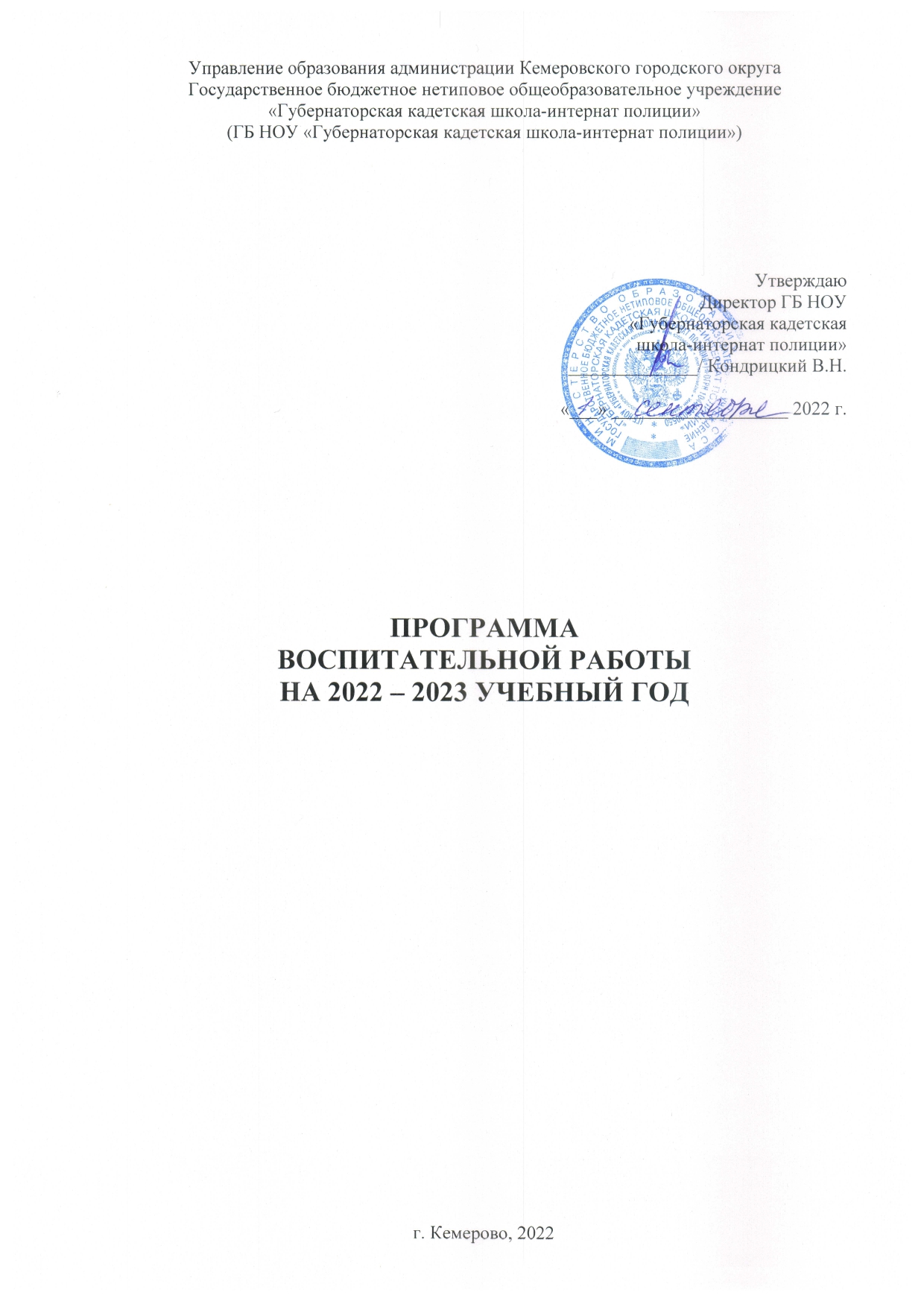 СОДЕРЖАНИЕОсобенности воспитательного процессаВ 2004 году в Кузбассе появилось новое образовательное учреждение «Областная кадетская школа-интернат милиции», торжественная церемония открытия которой состоялась 10 ноября 2004 года. Ее воспитанниками стали дети погибших сотрудников милиции, участников локальных военных конфликтов, сироты, ребята из неполных и малообеспеченных семей.С тех пор ежегодно проводится областной набор в количестве 80 человек из числа несовершеннолетних граждан мужского пола, окончивших 9 классов общеобразовательных учреждений в год поступления, годных по состоянию здоровья для обучения в учреждениях Министерства внутренних дел, Министерства обороны и Федеральной службы исполнения наказания. За время своего существования учреждение несколько раз меняло свое название. В 2013 году учреждение было переименовано в Государственное бюджетное нетиповое общеобразовательное учреждение «Губернаторская кадетская школа-интернат полиции» (далее – Учреждение). За 17 лет работы Учреждения прошло 16 выпусков, подготовлено 1227 выпускников, 17 воспитанников отмечены медалями и знаками за высокие достижения в учебе.Учреждение реализует общеобразовательные программы третьей ступени общего образования – среднего (полного) общего образования (нормативный срок обучения – 2 года).Образовательный процесс осуществляется с учетом дополнительных общеобразовательных общеразвивающих программ, предусматривающих раннюю профессиональную кадет по профилю органов внутренних дел и внутренних войск МВД и с учетом возрастных и индивидуальных особенностей обучающихся.Параллели классов разбиты на курсы (по годам обучения: 1 - 2 курсы) и учебные группы (классы). Ключевыми фигурами воспитания в кадетской школе являются классные руководители и курсовые воспитатели (офицеры-наставники).С целью планирования, организации, анализа совместной деятельности детей и взрослых, решения проблемных вопросов, оказания действенной помощи нуждающимся в ней, созданы и работают Советы курсов, в состав которых входят классные руководители, воспитатели (наставники), представители детского самоуправления, родительской общественности.Учреждение в вопросах обучения, воспитания и гармоничного развития кадет сотрудничает с военными и гражданскими учебными профессиональными учреждениями России и средними общеобразовательными школами Кузбасса.  «Военному человеку не одни военные, а также и нравственные добродетели иметь должно», - гласит Устав кадетского корпуса 1766 года. И сегодня, учителя и воспитатели нашего Учреждения продолжают традиции кадетского образования и воспитания, главной целью которых является становление интеллектуальной, нравственной, творческой и успешно социализированной личности воспитанника, гражданина и патриота своего Отечества, подготовленного к служению на поприще государственной гражданской, военной и правоохранительной службы.В основу организации воспитательного процесса положены следующие составляющие взаимодействия педагогов, воспитателей, кадет и их родителей (законных представителей):неукоснительное соблюдение законности и прав семьи и ребенка, соблюдение конфиденциальности информации о ребенке и его семье, приоритет безопасности ребенка при нахождении в Учреждении, создание психологически комфортной среды для каждого воспитанника и взрослого, без которой невозможно конструктивное взаимодействие педагогов, воспитателей, кадет и их родителей (законных представителей),целесообразность, системность, неформальный подход к планированию, организации и проведению воспитательных мероприятий, как важные условия эффективности воспитания в Учреждении,комплексный характер и непрерывность воспитательного процесса, как условия его результативности.Основными традиции воспитания:ключевые общешкольные дела, через которые осуществляется интеграция воспитательных усилий педагогов,коллективное планирование, коллективное проведение и коллективный анализ результатов общешкольных дел,создание условий для приобретения умений и навыков от исполнителя до организатора общешкольных дел,конструктивное межгрупповое (межклассное) и межвозрастное взаимодействие воспитанников при проведении курсовых и общешкольных дел,установление доброжелательных и товарищеских взаимоотношений в рамках учебных групп (классов), курсов, кружков, студий, секций и иных детских объединений,реализация защитной, личностно-развивающей, организационной, посреднической (в разрешении конфликтных ситуаций школьников) функций со стороны классных руководителей и воспитателей.Цели и задачи воспитанияПриоритетная цель воспитательной работы - создание благоприятных условий для приобретения воспитанниками опыта осуществления социально значимых дел:направленных на заботу о своей семье, родных и близких,направленных на пользу своему родному городу, области, стране в целом, выражения собственной гражданской позиции,разрешения конфликтных ситуаций в Учреждении, в семье и в общественном месте,самостоятельного приобретения новых знаний, защиты культурного наследия человечества, опыта творческого самовыражения,ведения здорового образа жизни и заботы о здоровье других людей,оказания помощи окружающим, заботы о малышах или пожилых людях, волонтерского опыта,самопознания и самоанализа, социально приемлемого самовыражения и самореализации.Для реализации поставленных целей воспитательной работы необходимо решить следующие задачи:реализовать воспитательные возможности общешкольных ключевых дел, научиться их коллективному планированию, организации, проведению и анализу в школьном сообществе,реализовать потенциал классного руководства и наставничества в воспитании кадет, поддерживать активное участие классных сообществ в жизни Учреждения,вовлекать кадет в творческие объединения, работающие по программам внеурочной деятельности и дополнительного образования, реализовывать их воспитательные возможности,    использовать в воспитании кадет возможности урока, поддерживать использование на уроках с ними интерактивных форм занятий,    инициировать и поддерживать ученическое самоуправление, как на уровне Учреждения, так и на уровне групповых (классных) сообществ,поддерживать деятельность функционирующих на базе Учреждения общественных объединений и организаций,организовывать волонтерскую деятельность, привлекая к ней кадет для освоения ими новых видов социально значимой деятельности,организовывать для воспитанников экскурсии, экспедиции, походы и реализовывать их воспитательный потенциал,организовывать профориентационную работу с кадетами,    организовать работу с родителями (законными представителями) воспитанников, направленную на совместное решение проблем их личностного развития.Целенаправленная и планомерная реализация поставленных задач позволяет организовать в Учреждении интересную и событийно насыщенную жизнь школьников и педагогов с привлечением родительской общественности и социальных партнеров, что станет эффективным способом профилактики антисоциального поведения школьников.Виды, формы и содержание деятельностиПрактическая реализация поставленных целей и задач воспитания в кадетской школе осуществляется в рамках следующих основных сфер совместной деятельности кадет, педагогов и воспитателей, при поддержке родителей. Каждая из них представлена в соответствующем модуле.Модуль «Ключевые дела»Ключевые общешкольные дела в Учреждении реализуются на разных уровнях через следующие формы деятельности:на внешкольном уровне:социальная деятельность - ежегодные совместно разрабатываемые и реализуемые Советами курсов, органами ученического самоуправления, членами волонтерского отряда комплексы дел патриотической направленности (акция «Вахта Памяти», акция «Ветеран живет рядом», областная акция «Свеча памяти на могиле ветерана», неоднократное участие воспитанников в Губернаторских приемах, праздниках системы МО, МВД и ФСИН, ГУ МВД России по Кемеровской области, Кузбасской транспортной полиции, военной части 6607, УФСБ РФ по Кемеровской области, ЦССИ ФСО России в Кемеровской области), социальной направленности (участие кадет в концертных программах в Кемеровском доме-интернате престарелых и инвалидов, Областном клиническом госпитале ветеранов войн, участие в раздаче всем желающим новоосвященной крещенской воды в день празднования православного праздника «Крещения Господнего» уход за могилами сотрудников МВД погибших при исполнении воинского долга, уход за памятниками и мемориалами, посвященными сотрудникам погибшим при исполнении воинского долга), физкультурно-спортивной  (соревнования, эстафеты, спортивные праздники), экологической, трудовой направленностей (трудовые десанты по уборке прилегающей территории,профориентационные мероприятия (экскурсии) проводимые воспитанниками Учреждения для обучающихся общеобразовательных школ, совместные дискуссии, с приглашенными представители других школ, учреждений дополнительного образования детей, деятелей науки и культуры, представителей власти, МВД и ФСИН, ГУ МВД России по Кемеровской области, в рамках которых обсуждаются поведенческие, нравственные, социальные проблемы, касающиеся Учреждения,участие в соревнованиях воспитанников государственных образовательных учреждений «Школа выживания», проходящих на базе туристско-спортивного полигона «Солнечный Туристан» (д. Подъяково, Кемеровский район), где кадеты успешно преодолевают «Полосу препятствий», демонстрируют свои знания и умения в конкурсах «Знакомьтесь — это мы!», «Первая доврачебная помощь», «Краеведение» и «Лучшее походное блюдо». В результате проведения подобных мероприятий складывается детско-взрослая общность, характеризующаяся доверительными, поддерживающими взаимоотношениями, ответственным отношением к делу, атмосферой эмоционально-психологического комфорта, доброго юмора и общей радости. Мероприятия, дела, события программ сборов (смен) соответствуют возрастным особенностям школьников,кадеты, участники поискового клуба «Россия», входящего в сводный поисковый отряд Кемеровской области «Земляк», участвуют в экспедициях и проводят раскопки в Бельском районе Тверской области с 2014 года.на уровне Учреждения:общешкольные праздники - ежегодно проводимые творческие (театрализованные, музыкальные, литературные и т.п.) дела, связанные со значимыми для воспитанников и взрослых знаменательными датами, юбилеями, в которых участвуют все курсы, учебные группы (классы) Учреждения,торжественное мероприятие, посвященное принятию «Торжественной клятвы» воспитанниками 1 курса, символизирующее посвящение воспитанников в кадеты,  полевой выход, в ходе которого кадеты отрабатывают практические навыки по основам военной службы, использованию индивидуальных средств защиты, противопожарной, строевой, огневой, физической подготовке,церемонии награждения (по итогам года) учителей, педагогов дополнительного образования, воспитанников и их родителей (законных представителей) за активное участие в жизни Учреждения. Данное событие способствует поощрению социальной активности кадет, развитию позитивных межличностных отношений между педагогами, школьниками, их родителями (законными представителями), формированию чувства доверия и уважения друг к другу.на уровне курсов:выбор и делегирование представителей курса в органы школьного самоуправления, а также школьные творческие группы, ответственные за подготовку, организацию и проведение школьных ключевых дел,участие активистов курса в реализации общешкольных, курсовых ключевых дел.на уровне учебных групп (классов):выбор и делегирование представителей групп (классов) в органы школьного самоуправления, курсовые творческие группы, ответственные за подготовку, организацию и проведение курсовых ключевых дел,участие учебных групп(классов) в реализации общешкольных, курсовых и групповых (классных) ключевых дел.на индивидуальном уровне:вовлечение по возможности каждого кадета в ключевые общешкольные, курсовые и групповые (классные)дела Учреждения в одной из выбранной или предложенной для него ролей: сценариста, постановщика, исполнителя, ведущего, декоратора, музыкального редактора, фотографа, ответственного за оборудование, встречу гостей,индивидуальная помощь воспитаннику (при необходимости) в освоении навыков подготовки, проведения и анализа ключевых дел,наблюдение за поведением воспитанника в ситуациях подготовки, проведения и анализа ключевых дел, за его отношениями со сверстниками, воспитателями, учителями, педагогами дополнительного образования и другими взрослыми,коррекция, при необходимости, поведения кадета путем частных бесед с ним, включение его в совместную работу с другими детьми, которые могли бы стать хорошим примером для него, через предложение взять в следующем ключевом деле на себя роль ответственного за тот или иной фрагмент общей работы.Модуль «Классное руководство. Наставничество»Модуль реализуется через:работу с учебной группой (классом) и курсом: инициирование и поддержка классным руководителем, воспитателями (офицерами- наставниками) участия учебной группой (класса), курса во внешкольных и общешкольных ключевых делах, оказание необходимой помощи кадетам в их подготовке, проведении и анализе, организация и поддержка классным руководителем, воспитателями (офицерами- наставниками) интересных и полезных для личностного развития воспитанников совместных дел, вовлечь в них школьников с самыми разными потребностями и тем самым дать им возможность самореализоваться в них, тем самым установить и упрочить доверительные отношения со сверстниками, стать для них значимыми взрослыми, задающим образцы поведения в обществе,проведение классным руководителем, воспитателями (офицерами-наставниками) классных и курсовых часов, как часов доверительного общения одноклассников, основанного на принципах уважительного отношения к личности воспитанников, поддержки их активной позиции в беседе, предоставления возможности обсуждения и принятия решений по обсуждаемой проблеме, создания благоприятной среды для общения, объединение коллектива класса через: спортивные игры и тренинги на сплочение, досуговые мероприятия, походы и экскурсии, туристские поездки за пределы города области, организуемые классным руководителем, воспитателями (офицерами- наставниками), родителями, дающие каждому школьнику возможность рефлексии собственного участия в жизни учебной группы(класса), курса,выработка классным руководителем, воспитателями (офицерами-наставниками) совместно с кадетами законов учебной группы(класса), курса, помогающих освоить нормы и правила общения, которым они должны следовать в школе.индивидуальную работу со школьниками:изучение классным руководителем, воспитателями (офицерами-наставниками), педагогом-психологом особенностей личностного развития кадет через наблюдение за их поведением и деятельностью в повседневной жизни, в специально создаваемых педагогических ситуациях, в играх, погружающих в мир человеческих отношений, в беседах по тем или иным нравственным проблемам. Результаты наблюдения сверяются с результатами бесед классного руководителя, воспитателей (офицеров-наставников) с родителями школьников, с учителями-предметниками, а также (при необходимости) - со школьным психологом и социальным педагогом,поддержка классным руководителем, воспитателями (офицерами-наставниками) кадета в решении важных для него жизненных проблем. Каждая проблема трансформируется классным руководителем и воспитателями (офицерами-наставниками) в задачу для школьника, которую они совместно стараются решить,индивидуальная работа классного руководителя, воспитателей (офицеров-наставников) с кадетами учебной группы (класса), курса, направленная на заполнение ими личных портфолио, в которых они не просто фиксируют свои учебные, творческие, спортивные, личностные достижения, но и в ходе индивидуальных неформальных бесед с педагогами - предметниками, классным руководителем, воспитателями (офицерами-наставниками), в начале каждого года планируют их, а в конце года - вместе анализируют свои успехи и неудачи,коррекция классным руководителем, воспитателями (офицерами-наставниками), педагогом-психологом поведения ребенка через частные беседы с ним, его родителями (законными представителями), одноклассниками, однокурсниками через включение, в проводимые школьным педагогом-психологом, тренинги общения, через предложение взять на себя ответственность за то или иное поручение в классе, на курсе.работу с учителями-предметниками:регулярные совещания классных руководителей, воспитателей (офицеров-наставников), учителей-предметников, педагога-психолога, социального педагога направленные на формирование единства мнений и требований педагогов и их наставников по ключевым вопросам воспитания, на предупреждение и разрешение конфликтов между учителями и школьниками,проведение малых педсоветов, направленных на решение конкретных проблем учебной группы (класса), курса и интеграцию воспитательных влияний на кадет,привлечение классных руководителей, воспитателей (офицерами-наставниками) педагогов к участию делах учебной группы и курса, дающим им возможность лучше узнавать и понимать своих учеников, увидев их в иной, отличной от учебной, обстановке,привлечение классным руководителем, воспитателями (офицерами-наставниками) учителей - предметников к участию в родительских собраниях учебной группы (класса) и курса для объединения усилий в деле обучения и воспитания школьников.работу с родителями (законными представителями) школьников:регулярное информирование классным руководителем, воспитателями (офицерами-наставниками) родителей о школьных успехах, творческих и спортивных достижениях и проблемах их детей, о жизни класса в целом,помощь классных руководителей, воспитателей (офицеров-наставников) родителям (законным представителям) кадет в регулировании отношений между ними, администрацией Учреждения и учителями-предметниками,организация классным руководителем, воспитателями (офицерами-наставниками) классных и курсовых родительских собраний, происходящих в режиме обсуждения наиболее острых проблем обучения и воспитания кадет,организация работы родительских комитетов учебных групп (классов), Совета курса, участвующих в управлении учебной группы (класса), курса и решении вопросов воспитания и обучения кадет,привлечение классным руководителем, воспитателями (офицерами-наставниками) членов семей воспитанников к организации и проведению дел учебной группы (класса) и курса,организация классным руководителем, воспитателями (офицерами-наставниками) на базе учебной группы, (класса) семейных праздников, конкурсов, соревнований, направленных на сплочение семьи и школы.Модуль «Курсы внеурочной деятельностии дополнительного образования детей»Воспитание на занятиях школьных курсов внеурочной деятельности и дополнительного образования преимущественно осуществляется через:вовлечение воспитанников в интересную и полезную для них деятельность, которая предоставит им возможность самореализоваться, приобрести социально значимые знания, социально значимые отношения, получить опыт участия в социально значимых делах,формирование творческих объединений, которые могли бы объединять кадет и педагогов общими позитивными эмоциями и доверительными отношениями друг к другу,создание в объединениях традиций, задающих определенные социально значимые формы поведения,поддержку в объединениях школьников с ярко выраженной лидерской позицией и установкой на сохранение и поддержание накопленных социально значимых традиций,поощрение педагогами детских инициатив и детского самоуправления.Реализация воспитательного потенциала курсов внеурочной деятельности и дополнительного образования происходит в рамках следующих выбранных школьниками видов деятельности:познавательная деятельность. Курсы внеурочной деятельности и дополнительного образования, направленные на передачу кадетам социально значимых знаний, развивающие их любознательность, позволяющие привлечь их внимание к экономическим, политическим, экологическим, гуманитарным проблемам нашего общества, формирующие их гуманистическое мировоззрение и научную картину мира,художественное творчество. Курсы внеурочной деятельности и дополнительного образования, направленные на раскрытие творческих способностей ребят, формирование художественного вкуса и умения ценить прекрасное, воспитание ценностного отношения кадет к культуре и их общее духовно-нравственное развитие,проблемно-ценностное общение. Курсы внеурочной деятельности и дополнительного образования, направленные на развитие коммуникативных компетенций школьников, воспитание культуры общения, развитие умений слушать и слышать других, уважать чужое мнение и отстаивать свое собственное, терпимо относиться к разнообразию взглядов людей,туристско-краеведческая деятельность. Курсы внеурочной деятельности и дополнительного образования, направленные на воспитание у школьников любви к своему краю, его истории, культуре, природе, на развитие самостоятельности и ответственности, формирование навыков самообслуживания,спортивно-оздоровительная деятельность. Курсы внеурочной деятельности и дополнительного образования, направленные на физическое развитие школьников, развитие их ценностного отношения к своему здоровью, побуждение к здоровому образу жизни, воспитание силы воли, ответственности, формирование установок на защиту слабых.игровая деятельность. Курсы внеурочной деятельности и дополнительного образования, направленные на раскрытие творческого, умственного и физического потенциала школьников, развитие навыков конструктивного общения, умений работать в команде.Модуль «Школьный урок»Реализация педагогами воспитательного потенциала урока предполагает следующее:установление доверительных отношений между учителем и его учениками, способствующих позитивному восприятию требований и просьб учителя, привлечению внимания к обсуждаемой на уроке информации, активизации их познавательной деятельности,побуждение школьников соблюдать на уроке общепринятые нормы поведения, правила общения со старшими (учителями) и сверстниками (школьниками), принципы учебной дисциплины и самоорганизации,привлечение внимания школьников к изучаемому материалу,использование воспитательных возможностей содержания учебного предмета для решения, проблемных ситуаций в классе,применение на уроке интерактивных форм работы со школьниками: интеллектуальных игр, дискуссий стимулирующих познавательную мотивацию, дающих школьникам возможность приобрести опыт ведения конструктивного диалога, групповой работы, в парах, командной работы, которые помогают поддержать мотивацию кадет к получению знаний, установлению позитивных межличностных отношений и доброжелательной атмосферы в классе во время урока,инициирование и поддержка исследовательской деятельности школьников в рамках реализации ими индивидуальных и групповых исследовательских проектов, что даст ребятам возможность приобрести навык самостоятельного решения теоретической проблемы, навык генерирования и оформления собственных идей, аргументирования и отстаивания своей точки зрения.Модуль «Самоуправление»Самоуправление в кадетской школе осуществляется следующим образом:на уровне Учреждения и курсов:весь кадетский состав Учреждения разбит на курсы, где избирается и приказом директора кадетской школы назначается старшина курса с присвоением специального звания (с перспективой повышения в зависимости от успехов),через деятельность выборного кадетского школьного Совета старшин, создаваемого для учета мнения кадет по вопросам управления и принятия решений, затрагивающих их права и законные интересы,через деятельность Советов сержантов курсов, объединяющих командиров учебных групп (классов) для облегчения распространения значимой для кадет информации и получения обратной связи от групповых подразделений (классных коллективов),через работу постоянно действующего сержантского актива, инициирующего и организующего проведение личностно значимых для кадет событий, дел, мероприятий (соревнований, конкурсов, фестивалей, учений, походов и т.п.),через деятельность творческих советов дела, отвечающих за проведение тех или иных конкретных мероприятий, праздников, вечеров, акций и т.п.,через деятельность созданной из наиболее авторитетных старшеклассников и, курируемой педагогом-психологом Учреждения, группы по урегулированию конфликтных ситуаций.на уровне учебных групп (классов):курсы разбиты на учебные группы, где избираются и приказом директора кадетской школы назначаются командиры с присвоением специального звания (с перспективой повышения в зависимости от успехов),через деятельность выборных по инициативе и предложениям кадет-лидеров (командиров отделений) представляющих интересы отделения в общешкольных делах и призванных координировать его работу с работой общешкольных органов самоуправления,через Советы курсов, в которые учебные группы (классы) делегируют своих представителей, работающих совместно с классными руководителями, воспитателями (офицерами-наставниками) и родителями,через деятельность выборных органов самоуправления, отвечающих за различные направления работы учебной группы (класса),Модуль «Волонтерство»Волонтерская деятельность школьников осуществляется через:на внешкольном уровне:участие волонтерского отряда в реализации социально значимых дел, и привлечение к их реализации кадет (совместная работа с учреждениями социальной сферы - детские дома, дома престарелых) - в проведении культурно-просветительских и развлекательных мероприятий для посетителей этих учреждений, в помощи по благоустройству территории данных учреждений,на уровне Учреждения:участие волонтерского отряда в организации праздников, торжественных мероприятий, встреч с гостями Учреждения,участие старшеклассников в работе с младшими ребятами: проведение для них интересных и полезных дел,участие волонтерского отряда с привлечением кадет к работе на прилегающей к Учреждению территории.Модуль «Экскурсии, экспедиции, походы»Воспитательные возможности туристической и туристской деятельности реализуются в рамках следующих видов и форм деятельности:пешие прогулки, экскурсии или походы выходного дня, организуемые в классах их классными руководителями, педагогами дополнительного образования, воспитателями (наставниками) и родителями кадет: в музеи, в картинную галерею, в кинотеатры, в технопарк, на природу проводятся как интерактивные занятия с распределением среди школьников ролей и соответствующих им заданий («фотографы», «экскурсоводы», «корреспонденты», «оформители» и т. д),спортивные, исторические экспедиции, организуемые учителями-предметниками, классными руководителями, педагогами дополнительного образования, воспитателями (наставниками) и родителями воспитанников в другие территории для углубленного изучения исторических событий, участия в спортивных мероприятиях (акция «Вахта Памяти», массовая лыжная гонка «Лыжня России», спортивные соревнования в ФГБОУ Всероссийский детский центр "Океан" в рамках программы "Слет военно-патриотических клубов, кадетских корпусов и классов "Служить России!").Модуль «Профориентация»Совместная деятельность педагогов и воспитанников по направлению «профориентация» осуществляется через:занятия секции дополнительного образования «Шаг вперед!», направленных на подготовку кадета к осознанному планированию и реализации своего профессионального будущего. В рамках занятий реализуются: деловые игры, решение кейсов (ситуаций, в которых необходимо принять решение, занять определенную позицию), расширяющие знания воспитанников о типах профессий, о способах выбора профессий, о достоинствах и недостатках той или иной интересной школьникам профессиональной деятельности,экскурсии в музей ГИБДД Кемеровской области, в экспертно-криминалистический центр ГУВД по Кемеровской области, дающие кадетам начальные представления о существующих профессиях и условиях работы людей, представляющих эти профессии,индивидуальные консультации с обучающимся по выбору ВУЗов и СПО, собеседования с сотрудниками кадровых аппаратов, занимающихся формированием личных дел кандидатов на поступление в ФСБ, ФСО, МВД, ФСИН, МО, МЧС,консультации по профессиональному самоопределению воспитанников 2 курса о перспективах дальнейшего обучения,освоение воспитанниками основ профессии в рамках занятий в объединениях дополнительного образования и внеурочной деятельности.Модуль «Организация предметно-эстетической среды»Воспитывающее влияние на воспитанника осуществляется через такие формы работы с предметно-эстетической средой Учреждения как:оформление интерьера школьных помещений (вестибюля, коридоров, рекреаций, залов, лестничных пролетов и т.п.) и их периодическое обновление,размещение на стенах Учреждения регулярно сменяемых экспозиций: творческих работ кадет, позволяющих им реализовать свой творческий потенциал, а также знакомящих их с работами друг друга, фотоотчетов об интересных событиях, происходящих в школе (проведенных ключевых делах, интересных экскурсиях, походах, встречах с интересными людьми и т.п.),событийный дизайн - оформление пространства проведения конкретных школьных событий (праздников, церемоний, торжественных линеек, творческих вечеров, выставок, собраний, конференций и т.п.),акцентирование внимания школьников посредством элементов предметно-эстетической среды (стенды, плакаты, инсталляции) на важных для воспитания ценностях школы, ее традициях, правилах.Модуль «Я - Кузбассовец»	Модуль «Я – Кузбассовец» разработан на основе региональной стратегии развития воспитания «Я – Кузбассовец!» в Кемеровской области – Кузбассе на период до 2025 года.	Реализация данного модуля призвана способствовать формированию у кадет высоких гражданских качеств и повышение уровня готовности к выполнению социально значимых функций в различных сферах жизни российского общества.	Методологической основой реализации модуля «Я - Кузбассовец» является ряд подходов, среди которых – системно-деятельностный, аксиологический, личностно-ориентированный, возрастно-психологический, компетентностный. Ориентация на данные подходы предполагает воспитание обучающихся на основе реализации следующих основных принципов: системности, гуманистической направленности воспитания, педагогической поддержки индивидуального и личностного развития и саморазвития обучающихся, природосообразности воспитания, культуросообразности воспитания, коллективности и диалогичности воспитания, социально-педагогического взаимодействия, партнерства, адаптивности, гражданского и нравственного примера педагога, межведомственного диалога.На внешкольном уровне реализация модуля осуществляется по средством участия кадет в мероприятиях различного уровня (городские, областные, региональные, всероссийские) художественной, социально – гуманитарной и физкультурно-спортивной направленностей:акция «Вахта Памяти», акция «Ветеран живет рядом», областная акция «Свеча памяти на могиле ветерана», неоднократное участие воспитанников в Губернаторских приемах, праздниках системы МО, МВД и ФСИН, ГУ МВД России по Кемеровской области, Кузбасской транспортной полиции, военной части 6607, УФСБ РФ по Кемеровской области, ЦССИ ФСО России в Кемеровской области, участие кадет в концертных программах в Кемеровском доме-интернате престарелых и инвалидов, Областном клиническом госпитале ветеранов войн,уход за могилами сотрудников МВД погибших при исполнении воинского долга, уход за памятниками и мемориалами, посвященными сотрудникам, погибшим при исполнении воинского долга),участие воспитанников в спортивных соревнованиях, эстафетах, посвященных памятным датам (День Победы, День защитника Отечества), трудовые десанты по уборке прилегающей территории. Воспитанники, участники волонтерского отряда «Рожденные в Сибири» оказывают помощь в уборке листвы и снега воспитанникам детского дома № 1 и пенсионерам, участникам ВОВ, участие в цикле мероприятий «Моя малая Родина» (мероприятия военно-патриотического, экологического, краеведческого, художественного характера),участие в краеведческих проектах, олимпиадах, конкурсах, конференциях,участие в региональных литературно-художественных конкурсах,участие в работе музея Учреждения, проведение экскурсий кадетами для гостей школы,участие в профориентационных фестивалях, связанных с профессиями по профилю Учреждения,подготовка и размещение информационных материалов на официальных страницах Учреждения в сети Интернет.	На школьном уровне:церемония выноса флага и исполнение гимнов Кемеровской области-Кузбасса,общешкольные праздники - ежегодно проводимые творческие (театрализованные, музыкальные, литературные и т.п.) дела, связанные со значимыми для воспитанников и взрослых знаменательными датами, юбилеями, в которых участвуют все курсы, учебные группы (классы) Учреждения: «День знаний», конкурс литературно-музыкальных композиций «Победа в сердцах каждого живет», конкурс чтецов, «Стихи о войне», конкурс рисунков «День защитников Отечества», «Последний звонок», конкурс «Строя и песни»,торжественное мероприятие, посвященное принятию «Торжественной клятвы» воспитанниками 1 курса, символизирующее посвящение воспитанников в кадеты,  полевой выход, в ходе которого кадеты отрабатывают практические навыки по основам военной службы, использованию индивидуальных средств защиты, противопожарной, строевой, огневой, физической подготовке,церемонии награждения (по итогам года) учителей, педагогов дополнительного образования, воспитанников и их родителей (законных представителей) за активное участие в жизни Учреждения. Данное событие способствует поощрению социальной активности кадет, развитию позитивных межличностных отношений между педагогами, школьниками, их родителями (законными представителями), формированию чувства доверия и уважения друг к другу,облагораживание и уход за «Аллей Памяти», расположенной на территории школы,экскурсии, походы в театры, музеи, выставки, организуемые в классах классными руководителями, в том числе совместно с родителями (законными представителями) обучающихся с привлечением их к планированию, организации, проведению, оценке мероприятия.На уровне курсов:выбор и делегирование представителей курса в органы школьного самоуправления, а также школьные творческие группы, ответственные за подготовку, организацию и проведение школьных ключевых дел,участие активистов курса в реализации общешкольных, курсовых ключевых дел.На уровне учебных групп (классов):выбор и делегирование представителей групп (классов) в органы школьного самоуправления, курсовые творческие группы, ответственные за подготовку, организацию и проведение курсовых ключевых дел,участие учебных групп(классов) в реализации общешкольных, курсовых и групповых (классных) ключевых дел.На индивидуальном уровне:вовлечение по возможности каждого кадета в ключевые общешкольные, курсовые и групповые (классные)дела Учреждения в одной из выбранной или предложенной для него ролей: сценариста, постановщика, исполнителя, ведущего, декоратора, музыкального редактора, фотографа, ответственного за оборудование, встречу гостей,индивидуальная помощь воспитаннику (при необходимости) в освоении навыков подготовки, проведения и анализа ключевых дел,наблюдение за поведением воспитанника в ситуациях подготовки, проведения и анализа ключевых дел, за его отношениями со сверстниками, воспитателями, учителями, педагогами дополнительного образования и другими взрослыми,коррекция, при необходимости, поведения кадета путем частных бесед с ним, включение его в совместную работу с другими детьми, которые могли бы стать хорошим примером для него, через предложение взять в следующем ключевом деле на себя роль ответственного за тот или иной фрагмент общей работы.Модуль «Работа с родителями»Работа с родителями или законными представителями школьников осуществляется в рамках следующих видов и форм деятельности:на групповом уровне:Управляющий совет Учреждения, в котором представители педагогического коллектива, родительской общественности, органов детского самоуправления, участвуют в управлении Учреждением и решении вопросов воспитания и социализации кадет,Советы курсов, на заседаниях которых в присутствии детей и взрослых рассматриваются вопросы учебно-воспитательного процесса, планируются совместные с детьми мероприятия,общешкольные и курсовые родительские собрания, происходящие в режиме обсуждения наиболее острых проблем обучения и воспитания школьников,индивидуальные консультации родителей (психолог, социальный педагог): основные запросы родителей связаны с трудностями в учёбе их детей, трудности адаптации, решение текущих семейных вопросов воспитания, решение вопросов профессионального самоопределения, выстраивание взаимоотношения с участниками образовательного процесса, ознакомление с результатами диагностики.на индивидуальном уровне:работа специалистов (Совет профилактики Учреждения): решение текущих острых конфликтных ситуаций, а также по запросу родителей,участие родителей в педагогических консилиумах, собираемых в случае возникновения острых проблем, связанных с обучением и воспитанием конкретного ребенка,помощь со стороны родителей в подготовке и проведении общешкольных и внутригрупповых (внутриклассных) мероприятий воспитательной направленности,индивидуальное консультирование c целью координации воспитательных усилий педагогов и родителей.АНАЛИЗ ВОСПИТАТЕЛЬНОГО ПРОЦЕССААнализ воспитательного процесса в Учреждении проводится с целью выявления основных проблем воспитания и последующего их решения.Ежегодно, осуществляемый экспертным советом Учреждения, анализ даёт возможность осмыслить содержательность воспитательного процесса и его влияние на личностное развитие кадет.Основными принципами, на основе которых осуществляется анализ воспитательного процесса в школе, являются:принцип гуманистической направленности осуществляемого анализа, ориентирующий членов экспертного совета на уважительное отношение как к воспитанникам, так и к педагогам, реализующим воспитательный процесс,принцип приоритета анализа сущностных сторон воспитания, ориентирующий членов экспертного совета на изучение не количественных его показателей, а качественных - таких как содержание и разнообразие деятельности, характер общения и отношений между воспитанниками и педагогами,принцип развивающего характера осуществляемого анализа, ориентирующий членов экспертного совета на использование его результатов для совершенствования воспитательной деятельности педагогов,принцип разделенной ответственности за результаты личностного развития школьников, ориентирующий членов экспертного совета на понимание того, что личностное развитие школьников - это результат как социального воспитания (в котором Учреждение участвует наряду с другими социальными институтами), так и стихийной социализации, и саморазвития школьников.Основными направлениями анализа организуемого в школе воспитательного процесса являются следующие:результаты воспитания, социализации и саморазвития кадет (динамика личностного развития школьников каждого класса, решение/не решение существующих проблем, выявление причин не решения, а также определение перспектив воспитательной работы в данном направлении),воспитательная деятельность педагогов (сложности с реализацией воспитательного процесса, определение проблемы и пути решения ситуации),управление воспитательным процессом в образовательной организации,профессиональный рост педагогов в сфере воспитания, ресурсное обеспечение воспитательного процесса в Учреждении.Приложение № 1Планвоспитательной работыГБ НОУ «Губернаторская кадетская школа-интернат полиции»на 2022 – 2023 учебный годОсобенности воспитательного процесса………………………………………………….3Цели и задачи воспитания………………………………………………………………….4Виды, формы и содержание деятельности………………………………………………..4Анализ воспитательного процесса…………………………………………………………13Приложение 1. План воспитательной работы на 2022 – 2023 учебный год….…………14Направление работыПериодОтветственныеАВГУСТАВГУСТАВГУСТСистема работы с педагогическими кадрамиПедагогический совет «Итоги работы в 2021-2022 учебном году, задачи и приоритетные направления школьной образовательной политики на 2022-2023 учебный год»Зам. директора по УВР Павлова М.А., Маркеев Л.Г.Система работы с педагогическими кадрамиОрганизация работы клубов, кружков и секций по интересамЗам. директора по УВР Маркеев Л.Г., методист Бабкина Я.А.Система работы с педагогическими кадрамиСовещание с ПДО по совместному планированию общешкольных делЗам. директора по УВР Маркеев Л.Г., методист Бабкина Я.А.Система работы с педагогическими кадрамиИнструкторско-методические занятия с элементами тренинга с воспитателями «Адаптационные особенности кадет 1 года обучения»Педагог психолог Крюкова Т.С.Система работы с педагогическими кадрамиПроведение консультации по организации психолого-педагогической поддержки на этапе адаптации вновь принятых воспитанников в ГБ НОУ «Губернаторская кадетская школа-интернат полиции».Педагог психолог Крюкова Т.С.Система работы с педагогическими кадрамиИнструкторско-методическое совещание с воспитателями, педагогами ДО "Подготовка к новому учебному году"Зам. директора по УВР Маркеев Л.Г., методист Бабкина Я.А.Система работы с педагогическими кадрамиПодготовка листов изучения воспитанниковСоц. педагог Еремина О.П.Система работы с педагогическими кадрамиРабота по формированию личных дел поступивших в 2022 г. воспитанников в соответствии с Типовым положением УчрежденияСоц. педагог Еремина О.П., классные руководителиСистема работы с педагогическими кадрамиЗаседание МО классных руководителей и воспитателей № 1 на тему: «Организация воспитательной работы в 2022/2023 учебном году»Руководитель МО Горбатова Т.Ф., методист Бабкина Я.А.Система работы с педагогическими кадрамиПодбор документов в помощь проведению предметных недель и других общешкольных и классных мероприятийЗав. библиотекой Кислицына С.В.Система работы с педагогическими кадрамиПодбор документов для подготовки педсоветов, заседаний МОЗав. библиотекой Кислицына С.В.Система работы с обучающимисяСборы обучающихся 1 курса по подготовке к новому учебному годуЗам. директора по УВР Маркеев Л.Г., соц. педагог Еремина О.П., методист Бабкина Я.А., рук. физ. воспитания Савин А.В., педагог организатор Пантюшева А.Ю., учитель ОБЖ Коргун А.В., педагоги ДО, воспитателиСистема работы с обучающимисяИндивидуальные беседы с воспитанниками ГБ НОУ «ГКШИП»Зам. директора по УВР Маркеев Л.Г., соц. педагог Еремина О.П.Система работы с обучающимисяФормирование профильных классовЗам. директора по УВР Маркеев Л.Г., соц. педагог Еремина О.П.Система работы с обучающимисяПриёмка и обработка поступивших учебников: оформление накладных, запись в книгу «Регистрация учебников», штемпелеваниеЗав. библиотекой Кислицына С.В.Система работы с обучающимисяПодготовка и выдача комплектов учебниковЗав. библиотекой Кислицына С.В.Индивидуальные и групповые консультации вновь поступивших кадет (диагностика типов акцентуаций характера у вновь принятых кадет)Педагог психолог Крюкова Т.С.Медико-психолого-педагогическое сопровождение воспитательно-образовательного процессаИзучение личных дел воспитанников, сбор документов в личные дела воспитанников по социальному статусу Соц. педагог Еремина О.П., педагог психолог Крюкова Т.С.Медико-психолого-педагогическое сопровождение воспитательно-образовательного процессаСоздание электронной базы данных на обучающихся 1 курсаСоц. педагог Еремина О.П.Медико-психолого-педагогическое сопровождение воспитательно-образовательного процессаДиагностика воспитанников 1 курса. Групповые тренинговые занятия с воспитанниками 1 курсаПедагог психолог Крюкова Т.С.Медико-психолого-педагогическое сопровождение воспитательно-образовательного процессаФормирование физкультурно-спортивных групп совместно с зав. медпунктомРук-ль. физ. воспитания Савин А.В., зав. медпунктом Инфантьева Д.И.Система работы с родителямиИндивидуальная работа с родителями по организации быта воспитанниковЗам. директора по УВР Маркеев Л.Г.Система работы с родителямиИндивидуальные беседы с родителями воспитанниковЗам. директора по УВР Маркеев Л.Г., соц. педагог Еремина О.П., педагог психолог Крюкова Т.С.Система работы с родителямиПредварительные беседы, сбор информации, консультацииПедагог психолог Крюкова Т.С.Система работы с родителямиПодбор документов в помощь проведению предметных недель и других общешкольных и классных мероприятий, документов для подготовки педсоветов, заседаний МОЗав. Библиотекой Кислицына С.В.Система работы с родителямиРабота с родителями по диспансеризации и страхованию жизни и здоровья детейРук-ль физ. Воспитания  Савин А.В.Работа с внешкольными организациямиПроведение практики студентов КемГУ, методическое взаимодействие с КРИПКиПРО, «Кузбасский РЦППМС»Педагог психолог Крюкова Т.С. Работа с внешкольными организациямиПодготовка информации для Министерства образования и науки Кузбасса по поступлению в учебные заведения выпускников 2022 годаСоц. педагог Еремина О.П.Работа с внешкольными организациямиПодготовка заявлений о временной регистрации воспитанников 1 курса в УФМС России по г. КемеровоСоц. педагог Еремина О.П.Работа с внешкольными организациямиЗаключение договора с УЕЗТУ на выдачу транспортных картСоц. педагог Еремина О.П., юристОтбор литературы для передвижной библиотеки (КОБДЮ)Зав. Библиотекой Кислицына С.В.СЕНТЯБРЬСЕНТЯБРЬСЕНТЯБРЬСистема работы с педагогическими кадрамиИнструктивное совещание "Утверждение списка воспитанников, состоящих на внутришкольном учете"Зам. директора по УВР Маркеев Л.Г., педагог психолог Крюкова Т.С., соц. педагог Еремина О.П.Система работы с педагогическими кадрамиКоррекция учебно-методических комплексов дополнительного образованияЗам. директора по УВР Маркеев Л.Г., методист Бабкина Я.А.Система работы с педагогическими кадрамиКурсы повышения квалификации педагогов ДО, воспитателейМетодист Бабкина Я.А.Система работы с педагогическими кадрамиКонсультации по оформлению рабочих программ, календарно-тематического планированияМетодист Бабкина Я.А.Система работы с педагогическими кадрамиКомплектование учебных групп объединений дополнительного образованияМетодист Бабкина Я.А.Система работы с педагогическими кадрамиПроведение консультации с воспитателями и классными руководителями по организации психолого-педагогической поддержки в адаптационный период воспитанников 1 курсаПедагог психолог Крюкова Т.С.Система работы с педагогическими кадрамиРабота по сбору и анализу материалов личных дел обучающихсяСоц. педагог Еремина О.П., классные руководителиСистема работы с педагогическими кадрамиПодбор документов в помощь проведению предметных недель и других общешкольных и классных мероприятий, помощь в подборе документов при работе над темами самообразования педагогов и воспитателейЗав. Библиотекой Кислицына С.В.Система работы с обучающимисяТоржественная линейка, посвящённая Дню Знаний (посвящение в воспитанники губернаторских учреждений)Зам. директора по УВР Маркеев Л.Г., педагог организатор Пантюшева А. Ю., кл. руководители, воспитатели, педагоги ДО, воспитателиСистема работы с обучающимися«2022 - Год народного искусства и нематериального культурного наследия народов» выставка Зав. Библиотекой Кислицына С.В.Система работы с обучающимися«Наша родина - Кузбасс» Зав. Библиотекой Кислицына С.В.Система работы с обучающимися«Молодая Россия читает» - стендЗав. Библиотекой Кислицына С.В.Система работы с обучающимися«Книги юбиляры 2022» выставка-знакомствоЗав. Библиотекой Кислицына С.В.Система работы с обучающимися«Великий государь великого государства» - к 350-летию Петра IЗав. Библиотекой Кислицына С.В.Система работы с обучающимися«Знакомьтесь – мы НОВЕНЬКИЕ!» (новинки передвижной библиотеки)Зав. Библиотекой Кислицына С.В.Система работы с обучающимисяБиблиотечные уроки для первого курсаЗав. Библиотекой Кислицына С.В.Система работы с обучающимися"Терроризм - зло против человечества!", тематическая полкаЗав. Библиотекой Кислицына С.В.Система работы с обучающимисяМеждународный день грамотности, выставка-просмотрЗав. Библиотекой Кислицына С.В.Система работы с обучающимися«Была ему звездная книга ясна...» к 165-летию со дня рождения великого мечтателя и замечательного русского ученого Константина Эдуардовича Циалковского, обзор художественной литературыЗав. Библиотекой Кислицына С.В.Система работы с обучающимися«Сердце полно вдохновенья…» к 205- летию со дня рождения Алексея Константиновича Толстого (1817-1875) тематическая полкаЗав. Библиотекой Кислицына С.В.Система работы с обучающимисяЛитературно – музыкальная композиция памяти, посвящённая  трагедии  в  Беслане  «Чёрный  сентябрь»Педагог организатор Пантюшева А.Ю., педагоги ДО (Филиппов С.В.), учителя (Сибирякова И.Л., Сосновская Л.В., Костенко М. А.)Система работы с обучающимисяКонкурс стихотворений «Вместе против  террора!»Педагог организатор Пантюшева А.Ю., воспитателиСистема работы с обучающимисяКонкурс плакатов по БДД «Жизнь – не игрушка, дорога – не игра!»Педагог организатор Пантюшева А.Ю., воспитателиСистема работы с обучающимисяСпортивный праздник «День здоровья»Рук. физ. Воспитания Савин А.В.Система работы с обучающимисяВыборы в ученическое самоуправлениеПедагог организатор Пантюшева А.Ю., воспитатели, классные руководителиСистема работы с обучающимисяОрганизация деятельности органов самоуправления в классеЗам. директора по УВР Маркеев Л.Г., зам. директора по безопасностиТелятников В. Г.,  рук.-ль по физ. воспитанию Савин А. В., педагоги ДО,  педагог организатор Пантюшева А.Ю.Система работы с обучающимися«Школа выживания - 2022»Зам. директора по УВР Маркеев Л. Г., зам. дир. по безопасности Телятников В. Г., рук.-ль по физ. воспитанию Савин А. В., педагоги ДО, педагог организатор Пантюшева А.Ю.Система работы с обучающимисяВолонтёрская работа  Педагог организатор Пантюшева А.Ю., руководитель музеяЕвланов Г.А., учитель истории Костенко М.А.Система работы с обучающимисяШефская помощь (уход за памятниками и могилами)Педагог организатор Пантюшева А.Ю., рук.одитель музея Евланов Г.А., учитель истории Костенко М.А.Экспозиция, посвящённая дню Российской гвардииРук.-ль музея Евланов Г.А. Защита и охрана прав несовершеннолетних через выявление статуса по запросам в различные социальные институтыСоц. педагог Еремина О.П.Оформление междугородних проездных билетовСоц. педагог Еремина О.П.Проверка личных дел обучающихся 1, 2 курса: сбор недостающих документовСоц. педагог Еремина О.П.«Причины постановки на учёт в комиссию по делам несовершеннолетних» беседаСоц. педагог Еремина О.П., инспектор ПДНКомандное первенство ГБ НОУ «ГКШИП»- эстафета 6х315 м.Рук. физ. воспитания Савин А.В.Лично-командное первенство по метанию гранатыРук. физ. воспитания Савин А.В.Командное первенство по мини-футболуРук. физ. воспитания Савин А.В.Индивидуальные занятия с воспитанниками, испытывающими трудности в учёбе, поведении, эмоциональном самочувствии, жизненном определении.Педагог психолог Крюкова Т.С.Групповые консультации воспитанников (по запросу педагогов, воспитателей, родителей, воспитанников)Педагог психолог Крюкова Т.С.Индивидуальная и групповая работа с кадетами группы «динамического наблюдения» 1 и 2 курсаЗаседание Совета профилактики №1Зам. директора по УВР Маркеев Л.Г., соц. педагог Еремина О.П., педагог психолог Крюкова Т.С., методист Бабкина Я.А., воспитатели, классные руководителиМедико-психолого-педагогическое сопровождение воспитательно-образовательного процессаСбор документов в личные дела кадет по социальному статусуСоц. педагог Еремина О.П. , педагог психолог Крюкова Т.С.Медико-психолого-педагогическое сопровождение воспитательно-образовательного процессаСоставление социальных карт взводовСоц. педагог Еремина О.П. , педагог психологКрюкова Т.С.Медико-психолого-педагогическое сопровождение воспитательно-образовательного процессаОпределение детей группы «динамического наблюдения»Соц. педагог Еремина О.П. , педагог психологКрюкова Т.С.Медико-психолого-педагогическое сопровождение воспитательно-образовательного процессаПроведение групповых занятий с воспитанниками, у которых могут возникнуть трудности в адаптации образовательного процесса Педагог психолог Крюкова Т.С.Медико-психолого-педагогическое сопровождение воспитательно-образовательного процессаИндивидуальные занятия с воспитанниками, испытывающими трудности в учёбе, поведении, эмоциональном самочувствии, жизненном определенииПедагог психолог Крюкова Т.С.Медико-психолого-педагогическое сопровождение воспитательно-образовательного процессаИндивидуальная и групповая работа с воспитанниками "группы динамического наблюдения»Соц. педагог Еремина О.П., педагог психологКрюкова Т.С., классные руководителиСистема работы с родителямиЗаседание Управляющего совета №1Зам. директора по УВР Маркеев Л.Г., соц. педагог Еремина О.П., педагог-психолог Крюкова Т.С. Сбор и анализ нотариально заверенных согласий от родителей на самостоятельное передвижение кадетСоц. педагог Еремина О.П.Индивидуальные консультации родителей, законных представителей обучающихся 1 и 2 курсовСоц. педагог Еремина О.П.Внутришкольный контрольПроверка санитарного состояния спальных помещенийЗам. директора по УВР Маркеев Л.Г., зав. мед. пунктом Инфантьева Д.И., соц. педагог Еремина О.П, педагог психологКрюкова Т.С.., методист Бабкина Я.А., учитель ОБЖ Коргун А.В.Внутришкольный контрольПроверка порядка проведения самоподготовкиСоц. педагог Еремина О.П., педагог психолог Крюкова Т.С.Внутришкольный контрольКонтроль распорядка дняСоц. педагог Еремина О.П., педагог психолог Крюкова Т.С.Внутришкольный контрольПроверка документации педагогов ДО, классных руководителей и воспитателейМетодист Бабкина Я.А., руководитель МОГорбатова Т.Ф.Внутришкольный контрольКонтроль за работой педагогов дополнительного образования художественной направленностиЗам. директора по УВР Маркеев Л.Г., методист Бабкина Я.А.Внутришкольный контрольКонтроль программно-методического обеспечения образовательного процессаРуководители МОВнутришкольный контрольКонтроль за организацией субботниковЗам. директора по УВР Маркеев Л.Г.Работа с внешкольными организациямиПодготовка ходатайств о разрешении временной регистрации воспитанников 1 курса в УФМС России по г. КемеровоСоц. педагог Еремина О.П.Работа с внешкольными организациямиНаправление запросов в военкомат о призыве воспитанников-выпускниковСоц. педагог Еремина О.П.Работа с внешкольными организациямиОтбор литературы для передвижной библиотеки (КОБДЮ)Зав. Библиотекой Кислицына С.В.Работа с внешкольными организациямиОрганизация выдачи транспортных карт УЕЗТУ воспитанникам. Организация выдачи документов ГУ «Кузбасспассажиравтотранс» на льготный проезд по КО. Организация выдачи банком «ВТБ» банковских карт воспитанникамСоц. педагог Еремина О.П., бухгалтер ОКТЯБРЬОКТЯБРЬОКТЯБРЬ Система работы с педагогическими кадрамиПроведение месячника антитеррористической и противопожарной безопасности «На страже безопасности»Зам. директора по УВР Маркеев Л.Г., Телятников В.Г., учитель ОБЖ Коргун А.В. Система работы с педагогическими кадрамиЗаседание МО классных руководителей и воспитателей № 2 на тему: «Единство требований классного руководителя и воспитателей в организации воспитательного процесса Рук.-ль МО Горбатова Т.Ф. Система работы с педагогическими кадрамиРазработка необходимой мониторинговой документацииМетодист Бабкина Я.А. Система работы с педагогическими кадрамиСеминар – практикум: «Требования к выполнению отчётной документации» (характеристики, анализ работы, отчёты)Методист Бабкина Я.А. Система работы с педагогическими кадрамиКонсультации на темы: «Психолого-педагогическое сопровождение воспитанников 1 курса на этапе адаптационного периода», «Особенности психофизического развития подростков», «Профилактика правонарушений и вредных привычек подростков»Педагог психолог Крюкова Т.С. Система работы с педагогическими кадрамиИндивидуальная работа с классными руководителями и воспитателями по вопросам взаимодействия с воспитанниками группы «динамического наблюдения»Педагог психолог Крюкова Т.С. Система работы с педагогическими кадрамиДиагностика психологического климата в педагогическом коллективеПедагог психолог Крюкова Т.С. Система работы с педагогическими кадрамиДиагностика уровня профессионального выгорания педагоговПедагог психолог Крюкова Т.С. Система работы с педагогическими кадрамиИндивидуальная работа с классными руководителями и воспитателями по вопросам взаимодействия с кадетами группы «динамического наблюдения»Соц. педагог Еремина О.П. Система работы с педагогическими кадрамиПроверка порядка в спальных помещениях воспитанников группы «динамического наблюдения»Соц. педагог Еремина О.П., педагог психологКрюкова Т.С.Подбор документов в помощь проведению предметных недель и других общешкольных и классных мероприятий, документов для подготовки педсоветов, заседаний МОЗав. библиотекойКислицына С.В.Помощь в подборе документов при работе над темами самообразования педагогов и воспитателейСистема работы с обучающимисяЕдиные классные и воспитательские часы по теме месячникаКлассные руководители, воспитатели Система работы с обучающимисяИндивидуальные, коррекционные и групповые консультации воспитанников (по запросу)Педагог психолог Крюкова Т.С.Система работы с обучающимисяИндивидуальные занятия с воспитанниками, испытывающими трудности в учёбе, социализации, самоопределенииПедагог психолог Крюкова Т.С.Система работы с обучающимисяИндивидуальная коррекционно-развивающая и групповая работа с воспитанниками группы «динамического наблюдения», состоящих   на ВШУПедагог психолог Крюкова Т.С.Система работы с обучающимисяАнкетирование I и II курса: «Воспитатель глазами кадет», «Воспитатель глазами родителей» (первич.), «Классный руководитель глазами кадет» (первич.), «Социометрия» I курсПедагог психолог Крюкова Т.С.Система работы с обучающимисяИзучение и выявление социально – педагогических особенностей адаптации кадет 1 курса в ГБ НОУ «ГКШИП» в первые месяцы обучения с целью выявления характеристик, влияющих на процесс адаптации (через наблюдение в урочной и внеурочной деятельности)Педагог психолог Крюкова Т.С.Система работы с обучающимисяИндивидуальная и групповая работа с кадетами группы «динамического наблюдения» и опекаемымиСоц. педагог Еремина О.П., педагог психологКрюкова Т.С.Система работы с обучающимисяВыявление самооценки кадет 1 курса для определения их индивидуальных особенностей в групповом взаимодействии, удовлетворенности коллективом и сложившимися в нем отношениями, проявлением учащимися активности в учебной и общественной деятельностиПедагог психологКрюкова Т.С.Система работы с обучающимисяДень Учителя:
- концертная программа «Ангел учитель мой»,
- конкурс электронная открытка «Примите  наши  поздравления»Педагог организатор Пантюшева А.Ю., муз. рук-ль Филиппов С.В., педагоги ДОСистема работы с обучающимися«Дорогие наши старики!» (акция, приуроченная ко Дню пожилых людей – совместно с соц. защитой)Педагог организатор Пантюшева А.Ю., муз. рук-ль Филиппов С.В., педагоги ДОСистема работы с обучающимисяКВН по ПДД «Гуляй по улице  с  умом!»Педагог организатор Пантюшева А.Ю., муз. рук-ль Филиппов С.В., педагоги ДОСистема работы с обучающимисяШефская помощь (уход за памятниками  и  могилами)Педагог организатор Пантюшева А.Ю., рук-ль музея Евланов Г.А., учитель истории Костенко М.А.Система работы с обучающимисяВолонтёрская работаПедагог организатор Пантюшева А.Ю., рук-ль музея Евланов Г.А., учитель историиКостенко М.А.Система работы с обучающимисяПолевой выход - 2022Зам. директора по УВР Маркеев Л.Г., рук-ль физ. воспитания Савин А.В., учитель ОБЖКоргун А.В., педагоги ДО, воспитатели, педагог организатор Пантюшева А.Ю.Система работы с обучающимися«2022 -Год народного искусства и нематериального культурного наследия народов», выставкаЗав. Библиотекой Кислицына С.В.Система работы с обучающимися«Этот день в истории», выставкаЗав. Библиотекой Кислицына С.В.Система работы с обучающимися«Наша родина - Кузбасс», выставкаЗав. Библиотекой Кислицына С.В.«Молодая Россия читает», стенд«Книги юбиляры 2022», выставка-знакомство«Великий государь великого государства» - к 350-летию Петра I, тематическая полка«Чтобы свеча не погасла…» - К 110 - летию со дня рождения Льва Николаевича Гумилева, русского поэта, переводчика и историка (1912 - 1992) выставка-знакомство«Певунья-мятежница» к 130 летию со дня рождения Марины Цветаевой, русской поэтессы, прозаика, переводчицы (1892–1941), выставкаМеждународный день школьных библиотек, информационный стендВсемирный день учителя, тематическая полкаЛично-командное первенство по кроссуРук-ль физ. воспитания Савин А.В. Мини-футболРук-ль физ. воспитания Савин А.В. Медико-психолого-педагогическое сопровождение воспитательно-образовательного процессаЗаседание Совета профилактики №2Зам. директора по УВР Маркеев Л.Г., методист Бабкина Я.А., соц. педагог Еремина О.П., педагог психолог Крюкова Т.С.Медико-психолого-педагогическое сопровождение воспитательно-образовательного процессаИндивидуальные занятия с воспитанниками, испытывающими трудности в учёбе, поведении, самоопределении Соц. педагог Еремина О.П., педагог психологКрюкова Т.С.Медико-психолого-педагогическое сопровождение воспитательно-образовательного процессаЗащита и охрана прав детей-сирот: работа с ПФ РФ и органами опеки по пенсиям по ПК, работа с ОСП Кемеровской области по выплате алиментовСоц. педагог Еремина О.П.Медико-психолого-педагогическое сопровождение воспитательно-образовательного процессаИндивидуальные консультации для родителей, законных представителей кадет Соц. педагог Еремина О.П., зам. директора по УВР Маркеев Л.Г.,Медико-психолого-педагогическое сопровождение воспитательно-образовательного процессаИндивидуальная коррекционно-развивающая и групповая работа с воспитанниками "группы динамического наблюдения", состоящими на ВШУСоц. педагог Еремина О.П., зам. директора по УВР Маркеев Л.Г.,Работа с родителямиРодительское собрание в 11-х классах на тему "Анализ результатов ЕГЭ-2020г, в 10-х классах "Итоги адаптационного периода"Зам.директора по УВР Маркеев Л.Г.,Павлова М.А.Индивидуальные консультации для родителей, законных представителей воспитанниковСоц. педагог Еремина О.П., педагог-психологЗаседание родительского комитета №1Зам. директора по УВР Маркеев Л.Г., соц. педагог
Еремина О.П., педагог психолог Крюкова Т.С.Индивидуальные консультации для родителей, законных представителей воспитанниковСоц. педагог Еремина О.П., педагог психологКрюкова Т.С.Внутришкольный контрольПроверка санитарного состояния спальных помещенийЗам. директора по УВР Маркеев Л.Г.,   зав. мед. пунктом Инфантьева Д.И., соц. ПедагогЕремина О.П, педагог психологКрюкова Т.С., методист Бабкина Я.А., учитель ОБЖ Коргун А.В.Внутришкольный контрольКонтроль распорядка дняЗам. директора по УВР Маркеев Л.Г.,  методист Бабкина Я.А.Контроль за организацией работы по сохранности контингента  воспитанниковЗам. директора по УВР Маркеев Л.Г.,  методист Бабкина Я.А. , соц. педагог Еремина О.П.Контроль  за организацией работы библиотеки Методист Бабкина Я.А.Контроль за работой спортивных секцийМетодист Бабкина Я.А.Контроль за проведением классных и воспитательских часов в 11 А и 11 Б классахЗам. директора по УВР Маркеев Л.Г., методист Бабкина Я.А.Анкетирование «Классный руководитель глазами кадет», «Воспитатель глазами кадет», "Классный руководитель и воспитатель глазами родителей"(первич)Педагог психолог Крюкова Т.С.Работа с внешкольными организациямиКонцерт, посвященный Дню автомобилиста совместно с МАО УДОД «ДШИ № 15»Педагог организатор Пантюшева А.Ю., муз. рук-ль Филиппов С.В., педагоги ДОРабота с внешкольными организациямиМетодическое взаимодействие с КРИПКиПРО, «Кузбасский РЦППМС»Педагог психолог Крюкова Т.С.Работа с внешкольными организациямиОтбор литературы по заявкам (КОБДЮ)Зав. библиотекой Кислицына С.В.Работа с внешкольными организациямиСбор и предоставление документов ГУ «Кузбасспассажиравтотранс» на льготный проездСоц. педагог Еремина О.П.Оформление документации для временной регистрации обучающихся 1 курса в УФМС России по г. КемеровоНОЯБРЬНОЯБРЬНОЯБРЬСистема работы с педагогическими кадрамиПроведение месячника правового воспитания, профилактики правонарушений среди несовершеннолетних «На страже порядка»Зам. директора Маркеев Л.Г., методист Бабкина Я.А., соц. педагог Еремина О.П., руководитель МОГорбатова Т.Ф.Система работы с педагогическими кадрамиПедсовет «Адаптация кадет 1 года обучения»Зам. директора по УВР Павлова М.А.,Маркеев Л.Г. Система работы с педагогическими кадрамиОзнакомление классных руководителей и учителей-предметников с результатами диагностического обследования кадетСоц. педагог Еремина О.П., педагог психологКрюкова Т.С.Система работы с педагогическими кадрамиОзнакомление классных руководителей и учителей-предметников с результатами диагностического исследования воспитанниковПедагог психолог Крюкова Т.С.Система работы с педагогическими кадрамиИнструкторско-методическое занятие с воспитателями «Создание условий для развития духовно нравственных качеств у воспитанников»Педагог психолог Крюкова Т.С.Система работы с педагогическими кадрамиТренинги для педагогов «Стресс и способы саморегуляции». «Профилактика синдрома эмоционального выгорания или как жить и не сгореть на работе»Педагог психолог Крюкова Т.С.Подбор документов в помощь проведению предметных недель и других общешкольных и классных мероприятийЗав. библиотекой Кислицына С.В.Подбор документов для подготовки педсоветов, заседаний МОЗав. библиотекой Кислицына С.В.Помощь в подборе документов при работе над темами самообразования педагогов и воспитателейЗав. библиотекой Кислицына С.В.Система работы с обучающимисяПроведение традиционной церемонии приведения воспитанников1-го курса к «Торжественной Клятве»Директор школы, заместители директора, педагог организатор Пантюшева А.Ю., руководитель музея Евланов Г.А., учитель историиКостенко М.А., учитель ОБЖ Коргун А.В., воспитателиСистема работы с обучающимися«2022 - Год народного искусства и нематериального культурного наследия народов», выставкаЗав. библиотекойКислицына С.В.Система работы с обучающимися«Этот день в истории», выставкаЗав. библиотекойКислицына С.В.Система работы с обучающимися«Наша родина - Кузбасс», выставкаЗав. библиотекойКислицына С.В.Система работы с обучающимися«Молодая Россия читает», стендЗав. библиотекойКислицына С.В.Система работы с обучающимися«Книги юбиляры 2022», выставкаЗав. библиотекойКислицына С.В.Система работы с обучающимися«Великий государь великого государства» - к 350-летию Петра I, выставкаЗав. библиотекойКислицына С.В.Система работы с обучающимися«Ты не один», информационный стенд к Международному дню инвалидов (3 декабря) Зав. библиотекойКислицына С.В.Система работы с обучающимися10 ноября – День сотрудников органов ВД, тематическая полкаЗав. библиотекойКислицына С.В.Система работы с обучающимися«Учимся понимать других» - ко Дню толерантности, тематическая полкаЗав. библиотекойКислицына С.В.Система работы с обучающимисяДень народного единства, выставкаЗав. библиотекойКислицына С.В.Система работы с обучающимисяДень Государственного герба Российской Федерации, тематическая полка – 28.11Зав. библиотекойКислицына С.В.Система работы с обучающимисяДень матери в России, тематическая полкаЗав. библиотекойКислицына С.В.Система работы с обучающимисяДень начала Нюрнбергского процесса, открытое мероприятие, информационный стендЗав. библиотекой, воспитателиСистема работы с обучающимисяФотоконкурс «Весь мир начинается  с  мамы»  Зам. директора по УВР Маркеев Л.Г., педагог организаторПантюшева А.Ю., педагоги ДОСистема работы с обучающимисяПраздничная программа «Всё на  земле  от  материнских  рук», посвящённая  Дню МатериЗам. директора по УВР Маркеев Л.Г., педагог организаторПантюшева А.Ю., педагоги ДОСистема работы с обучающимисяШефская помощь (уход за  памятниками  и  могилами )Педагог организатор Пантюшева А.Ю., руководитель музеяЕвланов Г.А.,  учитель истории Костенко М.А.Система работы с обучающимисяВолонтёрская работа (д/д № 102, приют для животных)Педагог организатор Пантюшева А.Ю.,руководитель музеяЕвланов Г.А.,  учитель истории Костенко М.А.Система работы с обучающимисяЗаседание Совета профилактики № 3Заместитель директора по УВР Маркеев Л.Г., соц. педагог Еремина О.П., педагог психологКрюкова Т.С., методист Бабкина Я.А., зав. мед. пунктом Инфанртьева Д.И.Система работы с обучающимисяЦикл встреч  с воспитанниками 10 и 11 классов «Я создаю себя сам»Педагог психолог Крюкова Т.С.Система работы с обучающимисяИндивидуальная коррекционно-развивающая  и групповая работа с воспитанниками  группы «динамического наблюдения», состоящих   на ВШУПедагог психолог Крюкова Т.С.Система работы с обучающимисяИндивидуальные и групповые консультации кадетов (по запросу)Педагог психолог Крюкова Т.С.Система работы с обучающимисяПроведение бесед с воспитанниками которые желают поступать в   военные вузы о качествах, которыми должен обладать будущий офицер с  привлечением сотрудников различных структурПедагог психолог Крюкова Т.С.Система работы с обучающимисяЦикл встреч с воспитанниками 10-х и 11-х классов «Я создаю себя сам»Педагог психолог Крюкова Т.С.Система работы с обучающимися«Адаптация воспитанников 1 курса» (первичн.)Педагог психолог Крюкова Т.С.Система работы с обучающимисяМониторинг социальных сетей воспитанников посредством онлайн – сервиса «Герда-бот»Педагог психолог Крюкова Т.С.Система работы с обучающимисяПроведение бесед с воспитанниками, желающими поступать в военные вузы, о качествах, которыми должен обладать будущий офицер, с привлечением сотрудников различных структурСоц. педагог Еремина О.П., педагог психологКрюкова Т.С.Медико-психолого-педагогическое сопровождение воспитательно-образовательного процессаЗащита и охрана прав детей – сирот: продолжение работы с отделами опеки и попечительства территорий, с ОСП территорийСоц. педагог Еремина О.П.Медико-психолого-педагогическое сопровождение воспитательно-образовательного процессаИндивидуальная и групповая работа с кадетами  из числа детей-сирот и детей, оставшихся без попечения родителейСоц. педагог Еремина О.П.Работа с родителямиЗащита и охрана прав детей – сирот: продолжение работы с отделами опеки и попечительства территорий, с ОСП территорийЗам. директора по УВР Маркеев Л.Г., соц. педагог Еремина О.П., педагог психолог Крюкова Т.С.Работа с родителямиПрограмма «Открытый телефон для родителей»Педагог психолог Крюкова Т.С.Работа с родителямиЗаседание родительского комитетаРабота с родителямиИндивидуальные и групповые беседы, консультации родителей и представителей воспитанников (по запросу, во время родительских собраний, по средствам связи)Работа с родителямиЗаседание Управляющего совета №2Зам. директора по УВР, учителя предметники,
классные руководителиРабота с родителямиИндивидуальные консультации для родителей по вопросам взаимодействия с детьми в конфликтных ситуацияхСоц. педагог Еремина О.П., педагог психологКрюкова Т.С.Работа с родителямиИстребование недостающих документов в личные дела кадет в индивидуальном порядкеСоц. педагог Еремина О.П.Внутришкольный контрольПроверка санитарного состояния спальных помещенийЗам. директора по УВР Маркеев Л.Г.,   зав. медпунктом Инфантьева Д.И., соц. педагог Еремина О.П, педагог психологКрюкова Т.С. , методист Бабкина Я.А., учитель ОБЖ Коргун А.В.Внутришкольный контрольПроверка порядка проведения самоподготовкиЗамдиректора по УВР Маркеев Л.Г., методист Бабкина Я.А.Внутришкольный контрольКонтроль распорядка дняСоц. педагог Еремина О.П., педагог психологКрюкова Т.С.Внутришкольный контрольКонтроль за работой педагогов объединений дополнительного образования социально-гуманитарной направленностиМетодист Бабкина Я.А., Внутришкольный контрольПроверка посещаемости воспитанниками занятий дополнительного образованияЗам. директора по УВР Маркеев Л.Г.,   методист Бабкина Я.А. Внутришкольный контрольРекомендации родителям по сбору документов, необходимых для постановки воспитанников 1-го курса на воинский учетСоц. педагог Еремина О.П, педагог психологКрюкова Т.С.Внутришкольный контрольКонтроль за проведением классных и воспитательских часов в 11 В и 11 Г классахЗам. директора по УВР Маркеев Л.Г., методист Бабкина Я.А. Работа с внешкольными организациямиОформление временной регистрации обучающихся 1 курса в УФМС России по г. КемеровоСоц. педагог Еремина О.П., кл. руководители, воспитателиРабота с военкоматом по постановке кадет на воинский учётСоц. педагог Еремина О.П., кл. руководители, воспитателиКонтроль за организацией субботниковЗам. директора по УВР Маркеев Л.Г.Отбор литературы по заявкам (КОБДЮ)Зав. библиотекой Кислицына С.В.Концерт, посвященный Дню полиции совместно с МАО УДОД «ДШИ № 15»Педагог организатор Пантюшева А.Ю.Концерт, посвященный Дню матери совместно с МАО УДОД «ДШИ № 15»Педагог организатор Пантюшева А.Ю.Методическое взаимодействие с КРИПКиПРО, «Кузбасский РЦППМС»Педагог психолог Крюкова Т.С.ДЕКАБРЬДЕКАБРЬДЕКАБРЬСистема работы с педагогическими кадрамиКонсультации педагогов и воспитателей по профессиональному самоопределению воспитанников 1 курса и подготовке к поступлению в военные ВУЗы 2 курсаПедагог психолог Крюкова Т.С., соц. педагог Еремина О.П.Единые классные и воспитательские часы по теме месячникаКлассные руководители, воспитателиПодбор документов в помощь проведению предметных недель и других общешкольных и классных мероприятийЗав. библиотекойКислицына С.В.Подбор документов для подготовки педсоветов, заседаний МОЗав. библиотекойКислицына С.В.Помощь в подборе документов при работе над темами самообразования педагогов и воспитателейЗав. библиотекойКислицына С.В.День неизвестного солдата (3 декабря), открытое мероприятие, обзор художественной литературыЗав. библиотекой Кислицына С.В., воспитателиДень героев Отечества (9 декабря), открытое мероприятие, обзор художественной литературыЗав. библиотекой Кислицына С.В., воспитателиСистема работы с обучающимисяПроведение бесед с воспитанниками которые желают поступать в   военные вузы о качествах, которыми должен обладать будущий офицер с привлечением сотрудников различных структурПедагог психолог Крюкова Т.С., соц. педагог Еремина О.П.Консультации по профессиональному самоопределению кадет 2 курса, о перспективах дальнейшего обученияПедагог психолог Крюкова Т.С., соц. педагог Еремина О.П.Индивидуальная коррекционно-развивающая и групповая работа с воспитанниками группы «динамического наблюдения», состоящих   на ВШУПедагог психолог Крюкова Т.С., соц. педагог Еремина О.П.Анкетирование 10-х классов «Психологический климат в классе» с целью изучения психологического климата в коллективахПедагог психолог Крюкова Т.С.Проведение ознакомительной беседы об учебных заведениях:
- МВД с привлечением специалистов Управления МВД по г. Кемерово,
- ФСИН с привлечением специалистов ФСИН по г. Кемерово,
- ФСБ с привлечением специалистов ФСБ по г. Кемерово,- МО с привлечением специалистов МО по г. КемеровоСоц. педагог Еремина О.П. с привлечением специалистов«Мир без границ», открытое мероприятие к Международному дню инвалида (3 декабря), открытое мероприятиеЗав. библиотекой, воспитателиКонкурс новогодних  фотозон  «Новый  год  стучится  в  двери»Зам. директора по УВР Маркеев Л.Г., педагог организатор Пантюшева А.Ю., кл. рук-ли, воспитателиВолонтёрская  работаПедагог организатор Пантюшева А.Ю., руководитель музея Евланов Г.А., учитель истории Костенко М.А.Шефская  помощь  (уход за  памятниками  и  могилами)Педагог организатор Пантюшева А.Ю., руководитель музея Евланов Г.А., учитель истории Костенко М.А.Полевой выходЗам. директора по УВР Маркеев Л.Г., рук-ль физ. воспитания Савин А.В., учитель ОБЖ Коргун А.В.., педагоги ДО, воспитатели, педагог-организатор Пантюшева А.Ю.«2022 -  Год народного искусства и нематериального культурного наследия народов»,  выставкаЗав. библиотекой Кислицына С.В.«Этот день в истории», выставкаЗав. библиотекой Кислицына С.В.«С любовью – к Кузбассу», выставкаЗав. библиотекой Кислицына С.В.«Молодая Россия читает», стендЗав. библиотекой Кислицына С.В.«Книги юбиляры 2022», выставка-знакомствоЗав. библиотекой Кислицына С.В.«Великий государь великого государства» - к 350-летию Петра I, тематическая полкаЗав. библиотекой Кислицына С.В.«День Героев Отечества в России», выставкаЗав. библиотекой Кислицына С.В.3 декабря — День неизвестного солдата, тематическая полка Зав. библиотекой Кислицына С.В.«Звездный путь» — к 105 - летию  со дня рождения Артура Чарльза Кларка (1917), тематическая полкаЗав. библиотекой Кислицына С.В.«Ты не один», информационный стенд к Международному дню инвалидаЗав. библиотекой Кислицына С.В.«Книги помогают жить», тематическая полка к Международному дню инвалидаЗав. библиотекой Кислицына С.В.Изучение и анализ читательских формуляровЗав. библиотекой Кислицына С.В.Медико-психолого-педагогическое сопровождение воспитательно-образовательного процессаАнкетирование 10 классов с целью изучения психологического климата в коллективах, анкетирование 11 классов "Готовность к сдаче ЕГЭ"Педагог психолог Крюкова Т.С.Медико-психолого-педагогическое сопровождение воспитательно-образовательного процессаИндивидуальная и групповая работа с воспитанниками "группы динамического наблюдения»Педагог психолог Крюкова Т.С.Медико-психолого-педагогическое сопровождение воспитательно-образовательного процессаИндивидуальные консультации родителей, законных представителей обучающихся 1 курса по вопросам адаптации в ГКШИППедагог психолог Крюкова Т.С.Медико-психолого-педагогическое сопровождение воспитательно-образовательного процессаЛекция-рекомендация воспитанникам по профилактике антитеррористического поведенияСоц. педагог с привлечением специалистовРабота с родителямиПрограмма «Открытый телефон для родителей»Педагог психолог Крюкова Т.С.Работа с родителямиЗаседание общешкольного родительского комитета Зам. директора Маркеев Л.Г., соц. педагог
Еремина О.П, педагог психолог Крюкова Т.С., методист Бабкина Я.А.Работа с родителямиИндивидуальные и групповые беседы, консультации родителей и представителей воспитанников (по запросу, во время родительских собраний, по средствам связи)Педагог психолог Крюкова Т.С.Работа с родителямиЗнакомство родителей с результатами диагностики индивидуальных особенностей кадет 1 курсаСоц. педагог Еремина О.П., педагог психологКрюкова Т.С.Работа с родителямиИндивидуальные консультации родителей и законных представителей по адаптации кадет 1 курса в ГКШИПСоц. педагог Еремина О.П., педагог психологКрюкова Т.С.Работа с родителямиЗаседание Управляющего совета №2Зам. директора по УВР, учителя предметники, классные руководителиВнутришкольный контрольПроверка санитарного состояния спальных помещенийЗам. директора по УВР Маркеев Л.Г.,   зав. мед. пунктом Инфантьева Д.И., соц. педагогЕремина О.П, педагог психолог Крюкова Т.С., методист Бабкина Я.А., учитель ОБЖКоргун А.В.Внутришкольный контрольПроверка порядка проведения самоподготовкиСоц. педагог Еремина О.П, педагог психологКрюкова Т.С.Внутришкольный контрольКонтроль распорядка дняЗам. директора по УВР Маркеев Л.Г., методист Бабкина Я.А., руководитель МО Горбатова Т.Ф.Внутришкольный контрольАнкетирование "Удовлетворенность воспитанников дополнительным образованием" (первич.)Методист Бабкина Я.А. Внутришкольный контрольМониторинг качества освоения дополнительных общеразвивающих программ за 1 полугодиеЗам. директора по УВР Маркеев Л.Г., методист Бабкина Я.А.  Внутришкольный контрольКонтроль за проведением родительских собранийМетодист Бабкина Я.А., руководитель МО Горбатова Т.Ф.Внутришкольный контрольКонтроль за организацией строевой подготовки во взводе воспитателямиУчитель ОБЖ Коргун А.В.                                                                                                                        Внутришкольный контрольМониторинг знаний воспитанниками должностных обязанностей, общевойскового УставаУчитель ОБЖ Коргун А.В.                                                                                                                        Внутришкольный контрольПроверка документации педагогов дополнительного образования, воспитателейМетодист Бабкина Я.А. Взаимодействие с внешкольными организациямиМетодическое взаимодействие с КРИПКиПРО, «Кузбасский РЦППМС»Педагог психолог Крюкова Т.С.Взаимодействие с внешкольными организациямиВзаимодействие с в/ч 6607, КемГУ  по профориентации  выпускниковПедагог психолог Крюкова Т.С.Взаимодействие с внешкольными организациямиКонцерт, посвященный юбилею госпиталя ветеранов войн совместно с МАО УДОД «ДШИ № 15»Педагог организатор Пантюшева А.Ю., педагоги ДОВзаимодействие с внешкольными организациямиВзаимодействие с психологическим центром  ГУВД по подготовке воспитанников к поступлениюСоц. педагог Еремина О.П., педагог психологКрюкова Т.С.Взаимодействие с внешкольными организациямиВыполнение предварительных  заказов на литературу через МБАЗав. библиотекой Кислицына С.В.Взаимодействие с внешкольными организациямиПродление договоров о сотрудничестве с КОБДЮ, МАУК МИБС, ОНБЗав. библиотекой Кислицына С.В.Взаимодействие с внешкольными организациямиРабота с военкоматом по постановке кадет на воинский учётСоц. педагог Еремина О.П., воспитатели, классные рук-лиВзаимодействие с внешкольными организациямиПодготовка сведений в ГУ «Кузбасспассажиравтотранс» о количестве кадет, нуждающихся в льготном проезде по КОСоц. педагог Еремина О.П.,ЯНВАРЬЯНВАРЬЯНВАРЬСистема работы с педагогическими кадрамиПедагогический совет «Совершенствование взаимодействия всех участников образовательного процесса в ГБ НОУ Губернаторская кадетская школа-интернат полиции"Зам. директора по УВР Маркеев Л.Г.,Павлова М.А.Система работы с педагогическими кадрамиЗаседание МО классных руководителей и воспитателей № 3 на тему: Безопасность и сохранение   здоровья воспитанников»Рук-ль МО Горбатова Т.Ф., методист Бабкина Я.А.Система работы с педагогическими кадрамиПроведение месячника охраны здоровья, профилактики алкоголизма, курения, наркомании «На страже здоровья»Зам. директора по УВР Маркеев Л.Г., соц. педагог Еремина О.П., зав. мед. пунктом Инфантьева Д.И., педагог психолог Крюкова Т.С.Система работы с педагогическими кадрамиАнализ проведения зимних каникулПедагог психолог Крюкова Т.С.Система работы с педагогическими кадрамиСовместная работа с классными руководителями по профориентационной работеСоц. педагог Еремина О.П.Корректировка электронной базы данных на обучающихся 1 и 2 курсаСоц. педагог Еремина О.П.Подбор документов в помощь проведению предметных недель и других общешкольных и классных мероприятийЗав. библиотекой Кислицына С.В.Подбор документов для подготовки педсоветов, заседаний МОЗав. библиотекой Кислицына С.В.Помощь в подборе документов при работе над темами самообразования педагогов и воспитателейЗав. библиотекой Кислицына С.В.Занятие по обучению сотрудников действиям в ЧС с эвакуацией в запасной районЗаместитель директора по безопасности Телятников В.Г.Система работы с обучающимися«Наркотики – путь в никуда», лекцияПедагог психолог Крюкова Т.С., соц. педагог Еремина О.П., зав. мед. Пунктом Инфантьева Д.И. Система работы с обучающимися«Компьютерная зависимость. Игры-убийцы», лекцияПедагог психолог Крюкова Т.С., соц. педагог Еремина О.П., зав. мед. Пунктом Инфантьева Д.И. Система работы с обучающимися«Что стоит за «группами смерти?», лекцияПедагог психолог Крюкова Т.С., соц. педагог Еремина О.П., зав. мед. Пунктом Инфантьева Д.И. Система работы с обучающимисяИндивидуальное консультирование воспитанников, испытывающих затруднение в учёбе или взаимоотношениях с одноклассникамиПедагог психолог Крюкова Т.С., соц. педагог Еремина О.П., зав. мед. Пунктом Инфантьева Д.И. Система работы с обучающимисяИндивидуальная коррекционно-развивающая  и групповая работа с воспитанниками  группы «динамического наблюдения», состоящих   на ВШУПедагог психолог Крюкова Т.С., соц. педагог Еремина О.П., зав. мед. Пунктом Инфантьева Д.И. Система работы с обучающимисяИндивидуальная коррекционно-развивающая  и групповая работа с воспитанниками  по подготовке к ЕГЭПедагог психолог Крюкова Т.С., соц. педагог Еремина О.П., зав. мед. Пунктом Инфантьева Д.И. Заседание «Совета профилактики» № 4Зам. директора Маркеев Л.Г., соц. педагог Еремина О.П., педагог психолог Крюкова Т.С.Подготовка кадетов к прохождению комиссий в ЦПД, ФСБПедагог психолог Крюкова Т.С.Профориентационная работа: составление предварительных списков о годности кадет 2 курса по состоянию здоровья, составление предварительных списков кадет 2 курса по выбору ВУЗов и СПОСоц. педагог Еремина О.П., зав. мед. пунктомИнфантьева Д.И.Формирование негативного отношения к курению, употреблению алкогольных напитков, наркотиков и других психоактивных веществ (ПАВ)Соц. педагог Еремина О.П., инспектор ПДНОсвобождение Освенцима (27 января)Заведующая библиотекой, воспитатели2023  - Год  педагогов и наставников, тематическая полкаЗав. библиотекой Кислицына С.В.«Этот день в истории», выставкаЗав. библиотекой Кислицына С.В.«Наша родина - Кузбасс», выставкаЗав. библиотекой Кислицына С.В.«Молодая Россия читает», стендЗав. библиотекой Кислицына С.В.27 января – День полного снятия блокады Ленинграда.  «Непокоренный Ленинград», выставка-мемориалЗав. библиотекой Кислицына С.В.«Книги юбиляры 2023», выставка-просмотрЗав. библиотекой Кислицына С.В.«Властелин дум» к 235 -летию со дня рождения лорда Джорджа Ноэля Гордона Байрона, английского писателя (1788–1824)Зав. библиотекой Кислицына С.В.«Он правду людям под гитару говорил…» к 85 летию со дня рождения Владимира Семёновича Высоцкого, русского поэта, актёра (1938–1980)Зав. библиотекой Кислицына С.В.Лично-командное первенство по настольному теннисуРук.-ль физ. воспитания Савин А.В.Конкурс  плакатов  «Не  вреди  здоровью!»Педагог организатор Пантюшева А.Ю., педагоги ДОВолонтёрская  работа  Педагог организатор Пантюшева А.Ю., рук.-ль музея Евланов Г.А., учитель историиКостенко М.А.Шефская  помощь  Педагог организатор Пантюшева А.Ю., рук.-ль музея Евланов Г.А., учитель историиКостенко М.А.Лично-командное первенство по настольному теннисуРук-ль физ. воспитания Савин А.В.Заседание Совета профилактики № 4Зам. директора по УВР Маркеев Л.Г., соц. педагог Еремина О.П., педагог психолог Крюкова Т.С., методист Бабкина Я.А., зав. мед. пунктомИнфанртьева Д.И.Медико-психолого-педагогическое сопровождение воспитательно-образовательного процессаОказание адресной помощи кадетам из числа детей-сирот и детей, оставшихся без попечения родителей, а также кадетам, оказавшимся в сложной жизненной ситуацииСоц. педагог Еремина О.П.Медико-психолого-педагогическое сопровождение воспитательно-образовательного процессаПостинтернатное сопровождение выпускниковСоц. педагог Еремина О.П.Система работы с родителямиПодготовка воспитанников  к прохождению комиссий в ЦПД, ФСБ Педагог психолог Крюкова Т.С.Система работы с родителямиПрограмма «Открытый телефон для родителей»Педагог психолог Крюкова Т.С.Система работы с родителямиИндивидуальные консультации для родителей специалистами ГБ НОУ «ГКШИП» по вопросам профессионального самоопределения кадетПедагог психолог Крюкова Т.С., соц. педагог Еремина О.П., зав. мед. пунктом Инфантьева Д.И., рук-ль физ. воспитания Савин А.В.Система работы с родителямиЗаседание  Управляющего совета №3Зам. директора по УВР Маркеев Л.Г., соц. педагог Еремина О.П., педагог психолог Крюкова Т.С., методист Бабкина Я.А.Внутришкольный контрольПроверка санитарного состояния спальных помещенийЗам. директора по УВР Маркеев Л.Г., зав. мед. пунктом Инфантьева Д.И., соц. педагог Еремина О.П, педагог психолог Крюкова Т.С., методист Бабкина Я.А., учитель ОБЖ Коргун А.В.Внутришкольный контрольПроверка порядка проведения самоподготовкиСоц. педагог Еремина О.П., педагог психологКрюкова Т.С.Внутришкольный контрольКонтроль распорядка дняСоц. педагог Еремина О.П., педагог психологКрюкова Т.С.Внутришкольный контрольПроверка документации педагогов ДО, воспитателейМетодист Бабкина Я.А., рук-ль МОГорбатова Т.Ф.Внутришкольный контрольКонтроль за организацией субботниковЗам. директора по УВР Маркеев Л.Г.Внутришкольный контрольПроверка выполнения рабочих программ, практической части по общеобразовательным предметам.Заместитель директора по УВР Маркеев Л.Г.   Внутришкольный контрольПроверка ведения школьной документации за 1 полугодие Руководители МОВнутришкольный контрольПодготовка личных дел к сдаче в архивСоц. педагог Еремина О.П.Внутришкольный контрольКонтроль посещаемости воспитанниками объединений дополнительного образованияМетодист Бабкина Я.А.Работа с внешкольными организациямиПодготовка личных дел к сдаче в архивСоц. педагог Еремина О.П.организациямиВыполнение предварительных заказов на литературу через МБАЗав. библиотекой Кислицына С.В.Методическое взаимодействие с КРИПКиПРО, «Кузбасский РЦППМС»Педагог психолог Крюкова Т.С.ФЕВРАЛЬФЕВРАЛЬФЕВРАЛЬСистема работы с педагогическими кадрамиУчастие в проведение Месячника гражданского и патриотического воспитания «Мое Отечество»Зам. директора Маркеев Л.Г., учитель ОБЖ Коргун А.В., рук-ль музея Евланов Г.А., учитель истории Костенко М.А., педагог психолог Крюкова Т.С.Система работы с педагогическими кадрамиПодбор документов в помощь проведению предметных недель и других общешкольных и классных мероприятийЗав. библиотекой Кислицына С.В.Система работы с педагогическими кадрамиПовышение психолого-педагогической компетенции (консультирование по запросу)Педагог психолог Крюкова Т.С.Система работы с педагогическими кадрамиПроведение месячника гражданского и патриотического воспитания «Мое Отечество»Зам. директора Маркеев Л.Г., учитель ОБЖ Коргун А.В., рук-ль музея Евланов Г.А., учитель истории Костенко М.А., педагог психологКрюкова Т.С.Система работы с обучающимисяКомандное первенство по волейболуРук-ль физ. воспитания Савин А.В.ВолейболРук-ль физ. воспитания Савин А.В.Лично-командное первенство по зимнему многоборьюРук-ль физ. воспитания Савин А.В.Экспозиция, посвящённая Дню памяти воинов-интернационалистовРук-ль музея Евланов Г.А.Посещение воспитанниками ГДН самоподготовкиПедагог психолог Крюкова Т.С.Заседание «Совета профилактики» №4Зам. директора Маркеев Л.Г., методист Бабкина Я.А., соц. педагог Еремина О.П., воспитатели, классные руководителиЦикл бесед: «Я создаю себя сам»  (Герои России – наши современники)Педагог психолог Крюкова Т.С.Занятие с элементами тренинга для кадет «группы динамического наблюдения» 1 курса «Всё в твоих руках»Педагог психолог Крюкова Т.С.Индивидуальная коррекционно-развивающая  и групповая работа с воспитанниками  группы «динамического наблюдения» и  состоящих   на ВШУПедагог психолог Крюкова Т.С.Индивидуальная коррекционно-развивающая  и групповая работа с воспитанниками  по подготовке к ЕГЭПедагог психолог Крюкова Т.С.Цикл встреч  с воспитанниками 10 и 11 классов «Я создаю себя сам»Педагог психолог Крюкова Т.С.Анкетирование I и II курс: «Воспитатель глазами кадет» (вторич.) Педагог психолог Крюкова Т.С.Индивидуальная  и групповая работа с кадетами  группы «динамического наблюдения»Педагог психолог Крюкова Т.С.Занятие с элементами тренинга для кадет «группы динамического наблюдения» 1 курса «Здоровым быть - здорово»Педагог психолог Крюкова Т.С.Диагностика личностных качеств и познавательных способностей отдельных учащихся (по запросу для поступления в военные ВУЗы).Педагог психолог Крюкова Т.С.2023  - Год  педагогов и наставниковЗав. библиотекойКислицына С.В.«Этот день в истории», выставкаЗав. библиотекойКислицына С.В.«Наша родина - Кузбасс», выставкаЗав. библиотекойКислицына С.В.«Молодая Россия читает», стендЗав. библиотекойКислицына С.В.15 февраля – День вывода советских войск из Афганистана (1989)тематическая полка «Афганистан-наша память и боль», Зав. библиотекойКислицына С.В.«День памяти о россиянах, исполнявших служебный долг за пределами Отечества», открытое мероприятиеЗав. библиотекойКислицына С.В.«Международный день родного языка», тематическая  полка«Великий мечтатель» К 195 - летию со дня рождения французского писателя Жюля Верна (1828–1905), выставкаЕжегодный библиотечный прием кадет (библиотека им. А. Береснева)23 февраля – День защитника Отечества «История русского оружия», выставка-викторина«Книжный хит-парад» выставка-просмотрДень защитника Отечества:
- праздничная  программа,  посвящённая Дню  защитника  Отечества  «Святое  наше  дело  Отчизну  защищать…»,
- конкурс  стенгазет  «Я  буду  защитником  Отечества».Зам. директора по УВР Маркеев Л.Г., педагог-организатор Пантюшева А.Ю., педагоги ДОДень защитника Отечества:
- праздничная  программа,  посвящённая Дню  защитника  Отечества  «Святое  наше  дело  Отчизну  защищать…»,
- конкурс  стенгазет  «Я  буду  защитником  Отечества».Зам. директора по УВР Маркеев Л.Г., педагог-организатор Пантюшева А.Ю., педагоги ДОКонкурс стенгазет посвящённый Дню защитника   ОтечестваПедагог организатор Пантюшева А.Ю.Волонтёрская работа  Педагог организатор Пантюшева А.Ю.,  рук-ль музея Евланов Г.А.,  учитель историиКостенко М.А.Шефская помощьПедагог организатор Пантюшева А.Ю.,  рук-ль музея Евланов Г.А.,  учитель историиКостенко М.А.Командное первенство по волейболуРук-ль физ. воспитания Савин А.В.ВолейболРук-ль физ. воспитания Савин А.В.Лично-командное первенство по зимнему многоборьюРук-ль физ. воспитания Савин А.В.Программа «Открытый телефон для родителей»Педагог психолог Крюкова Т.С.Заседание родительского комитета №3Зам. директора Маркеев Л.Г., педагог психологКрюкова Т.С., соц. педагог Еремина О.П.Индивидуальные и групповые беседы, консультации родителей и представителей воспитанников (по запросу, во время родительских собраний, по средствам связи)Педагог психолог Крюкова Т.С.Система работы с родителямиОзнакомление родителей с рекомендациями по успешной профилактике  среди детей употребления психоактивных веществКлассные руководители, соц. ПедагогЕремина О.П.Система работы с родителямиПроверка санитарного состояния спальных помещенийЗаместитель директора по УВР Маркеев Л.Г.,   зав. мед. пунктом Инфантьева Д.И., соц. педагог Еремина О.П, педагог психолог Крюкова Т.С., методист Бабкина Я.А., учитель ОБЖ Коргун А.В.Система работы с родителямиПроверка порядка проведения самоподготовкиСоц. педагог Еремина О.П., педагог психологКрюкова Т.С.Система работы с родителямиКонтроль распорядка дняЗам. директора по УВР Маркеев Л.Г., методист Бабкина Я.А.Внутришкольный контрольКонтроль за работой педагога-психолога и социального педагога (включая работу с воспитанниками из "группы динамического наблюдения")Зам. директора по УВР Маркеев Л.Г., методист Бабкина Я.А.Внутришкольный контрольПроверка документации руководителя МОЗам. директора по УВР Маркеев Л.Г.,   методист Бабкина Я.А.Внутришкольный контрольКонтроль за проведением классных и воспитательских часов в 10 А и 10 Б классахЗам. директора по УВР Маркеев Л.Г.,   методист Бабкина Я.А.Внутришкольный контрольКонтроль за ведением личных дел воспитанниковЗаместитель директора по УВР Маркеев Л.Г.Внутришкольный контрольПрактика студентов КемГУПедагог психолог Крюкова Т.С.Внутришкольный контрольМетодическое взаимодействие с КРИПКиПРО, «Кузбасский РЦППМС»Педагог психолог Крюкова Т.С.Внутришкольный контрольРабота с военкоматом по постановке кадет на первичный воинский учётСоц. педагог Еремина О.П.Работа с внешкольными организациямиРабота с военкоматом по формированию личных дел кандидатов для обучения в военных ВУЗах и СПОСоц. педагог Еремина О.П.Работа с внешкольными организациямиКонцерт, посвященный профессиональному празднику УВД на транспорте совместно с МАО УДОД «ДШИ № 15»Педагог организатор Пантюшева А.Ю., педагоги ДОРабота с внешкольными организациямиВыполнение предварительных заказов на литературу через МБАЗав. библиотекой Кислицына С.В.МАРТ МАРТ МАРТ Система работы с педагогическими кадрамиИнструктивное совещание «Весенние каникулы» Зам. директора по УВР Маркеев Л.Г.Система работы с педагогическими кадрамиПроведение месячника   духовно-нравственного воспитания "Спешите делать добро"Зам. директора Маркеев Л.Г., педагог организатор Пантюшева А.Ю., методист Бабкина Я.А. Система работы с педагогическими кадрамиЗаседание МО классных руководителей и воспитателей № 4 на тему: «Патриотическое воспитание как систематическая и целенаправленная деятельность школы по формированию у воспитанников гражданского сознания"Рук-ль МО Горбатова Т.Ф., методист Бабкина Я.А.Система работы с педагогическими кадрамиВзаимодействие с классными руководителями и воспитателями по вопросам профориентации кадетСоц. педагог Еремина О.П.Система работы с педагогическими кадрамиВзаимодействие с классными руководителями и воспитателями по вопросам проф. самоопределения воспитанников 10 классов и прохождения исследований в ЦПД 11 классовПедагог психолог Крюкова Т.С., соц. педагог Еремина О.П.Система работы с педагогическими кадрамиИнструкторско-методическое занятие с воспитателями «Саморегуляция. Снятие нервномышечного напряжения»
Организационно-деловая игра с педагогами «Четыре портрета»Педагог психолог Крюкова Т.С.Система работы с педагогическими кадрамиЦикл бесед: «Я создаю себя сам» («Между нами мальчиками говоря»)Педагог психолог Крюкова Т.С.Система работы с педагогическими кадрамиИндивидуальная и групповая работа с воспитанниками группы «динамического наблюдения» и ВШУПедагог психолог Крюкова Т.С.Система работы с педагогическими кадрамиИндивидуальная коррекционно-развивающая и групповая работа с воспитанниками по подготовке к ЕГЭПедагог психолог Крюкова Т.С.Система работы с обучающимисяУчастие в проведении бесед с воспитанниками о вредных привычках и различных видах зависимостейПедагог психолог Крюкова Т.С.Система работы с обучающимисяЗаседание Совета профилактики № 5Зам. директора Маркеев Л.Г., педагог психологКрюкова Т.С., соц. педагог Еремина О.П., методист Бабкина Я.А.Система работы с обучающимисяЕдиные классные и воспитательские часы по теме месячника День памяти погибшихЗам. директора по УВР Маркеев Л.Г., учитель ОБЖ Коргун А.В., педагог организатор Пантюшева А.Ю.Система работы с обучающимисяпри выполнении служебных обязанностей сотрудников органов внутренних дел Российской Федерации, торжественная церемония возложения цветовСистема работы с обучающимисяДень воссоединения Крыма с Россией, конкурс рисунковПедагог организатор Пантюшева А.Ю., методист Бабкина Я.А., воспитателиСистема работы с обучающимися2023  - Год  педагогов и наставниковЗав. библиотекойКислицына С.В.Система работы с обучающимися«Этот день в истории», выставкаЗав. библиотекойКислицына С.В.Система работы с обучающимися«Наша родина - Кузбасс», выставкаЗав. библиотекойКислицына С.В.Система работы с обучающимися«Молодая Россия читает», стендЗав. библиотекойКислицына С.В.Система работы с обучающимися«Гордое имя – человек» К 155 -летию со дня рождения русского писателя Максима Горького (н. и. Алексей Максимович Пешков) (1868–1936)Зав. библиотекойКислицына С.В.Система работы с обучающимися«Мир Островского» К 200 - летию со дня рождения Александра Николаевича Островского, русского драматурга (1823–1886)Зав. библиотекойКислицына С.В.Система работы с обучающимися«Книги юбиляры 2023», выставка-просмотрЗав. библиотекойКислицына С.В.Система работы с обучающимися«Кузбасс литературный», выставка- знакомство ко Дням писателя и поэзииЗав. библиотекойКислицына С.В.Система работы с обучающимися8 марта –«Образ пленительный, образ прекрасный», выставка-вернисажЗав. библиотекойКислицына С.В.Система работы с обучающимисяКонкурс стенгазет  «День  радости  и  красоты…»,  посвящённый  Международному  женскому  дню 8 мартаПедагог организатор Пантюшева А.Ю., воспитателиСистема работы с обучающимисяКонцертная  программа   «С  праздником,  дорогие  наши…», посвящённая  Международному  женскому  дню 8 мартаЗам. директора по УВР Маркеев Л.Г., педагог организатор Пантюшева А.Ю., педагоги ДОСистема работы с обучающимисяВолонтёрская  работа  Педагог-организатор Пантюшева А.Ю., рук-ль музея Евланов Г.А., учитель историиКостенко М.А.Система работы с обучающимисяШефская  помощь  ( уход за  памятниками  и  могилами )Педагог-организатор Пантюшева А.Ю., рук-ль музея Евланов Г.А., учитель истории Костенко М.А.Система работы с обучающимисяПолевой выходЗам. директора Маркеев Л.Г., педагог организатор Пантюшева А.Ю., рук-ль физ. воспитания Савин А.В., учитель ОБЖ Коргун А.В., педагоги ДО, воспитателиСистема работы с обучающимисяЛыжные гонкиРук-ль физ. воспитания Савин А.В.Система работы с обучающимисяЛично-командное первенство по стрельбе из пневматической винтовкиРук-ль физ. воспитания Савин А.В.Система работы с обучающимисяДиагностика личностных качеств и познавательных способностей отдельных учащихся (по запросу классных руководителей, воспитателей и воспитанников для поступления в военные ВУЗы)Педагог психолог Крюкова Т.С.Система работы с обучающимисяПроведение бесед с воспитанниками о вредных привычках и различных видах зависимостейПедагог психолог Крюкова Т.С.Система работы с обучающимисяИндивидуальные консультации опекаемых воспитанников 2 курса на тему: «Жилищные льготы» с привлечением специалистов учреждений социальной защитыСоц. педагог Еремина О.П., специалист соц. защитыМедико-психолого-педагогическое сопровождение воспитательно-Программа «Открытый телефон для родителей»Педагог психолог Крюкова Т.С.образовательного процессаСистема работы с родителямиКонсультации для родителей и законных представителей по проблемам взаимодействия с кадетамиСоц. педагог Еремина О.П.Система работы с родителямиПодготовка справок об обучении в ГКШИП для родителей кадет с целью предоставления льготСоц. педагог Еремина О.П.Система работы с родителямиЗаседание общешкольного родительского комитета №4Зам. директора по УВР Маркеев Л.Г., методист Система работы с родителямиЗаседание общешкольного родительского комитета №4Бабкина Я.А., соц. педагог Еремина О.П., педагог психолог Крюкова Т.С.Система работы с родителямиЗаседание Управляющего совета №4Зам. директора по УВР, учителя предметники,
классные руководителиСистема работы с родителямиПроверка санитарного состояния спальных помещенийЗам. директора по УВР Маркеев Л.Г.,   зав. мед. пунктом Инфантьева Д.И., соц. ПедагогЕремина О.П, педагог психологКрюкова Т.С., методист Бабкина Я.А.., учитель ОБЖ Коргун А.В.Система работы с родителямиПроверка порядка проведения самоподготовкиСоц. педагог Еремина О.П., педагог психологКрюкова Т.С.Система работы с родителямиКонтроль распорядка дняСоц. педагог Еремина О.П., педагог психологКрюкова Т.С.Внутришкольный контрольКонтроль за организацией  субботниковЗам. директора по УВР Маркеев Л.Г.Внутришкольный контрольКонтроль за проведением классных и воспитательских часов в 10 В и 10 Г классахЗам. директора по УВР Маркеев Л.Г., методист Бабкина Я.А.Внутришкольный контрольКонтроль за работой педагогов ДО (социально-педагогическая направленность)Зам. директора по УВР Маркеев Л.Г., методист Бабкина Я.А.Внутришкольный контрольПрактика студентов КемГУ, Педагог психолог Крюкова Т.С.Внутришкольный контрольМетодическое взаимодействие с КРИПКиПРО, «Кузбасский РЦППМС»Педагог психолог Крюкова Т.С.Внутришкольный контрольКонсультации и подготовка документов кандидатов для поступлению в школу в 2023 г.Соц. педагог Еремина О.П.Работа с внешкольными Работа с муниципальными управлениями (отделами) образования по набору и комплектованию личных дел кандидатовСоц. педагог Еремина О.П.организациямиПодготовка сведений в ГУ «Кузбасспассажиравтотранс» о количестве кадет, нуждающихся в
льготном проезде по КОСоц. педагог Еремина О.П.Выполнение предварительных  заказов на литературу через МБАЗав. библиотекой Кислицына С.В.АПРЕЛЬАПРЕЛЬАПРЕЛЬ Система работы с педагогическими кадрамиАналитический обзор «Результаты профессионального самоопределения кадет»Соц. педагог Еремина О.П. Система работы с педагогическими кадрамиУчастие в подготовке и проведении месячника «Мы гордимся своей страной»Зам. директора по УВР Маркеев Л.Г., педагог организатор Пантюшева А.Ю., соц. педагог Еремина О.П., педагог психолог Крюкова Т.С. Система работы с педагогическими кадрамиИнструктивное совещание «Анализ проведения весенних каникул»Зам. директора по УВР Маркеев Л.Г., соц. педагог Еремина О.П., педагог психолог Крюкова Т.С., методист Бабкина Я.А. Система работы с педагогическими кадрамиГрупповая консультация для педагогов ДО «Подготовка отчетной документации за учебный год»Методист Бабкина Я.А. Система работы с педагогическими кадрамиМетодический практикум по разработке календарно-тематических планов и планов воспитательной работыМетодист Бабкина Я.А. Система работы с педагогическими кадрамиПодготовка документов для комплектования личных дел кадет, поступающих в учебные заведения систем МО, МВД, ФСБ, ФСИНСоц. педагог Еремина О.П. Система работы с педагогическими кадрамиБрифинг с представителями силовых структур на тему: «Противодействие идеологии терроризма и экстремизма в образовательной сфере и молодежной среде»Соц. педагог Еремина О.П., с привлечением специалистов Система работы с педагогическими кадрамиПодготовка и оформление документов выпускников для дальнейшего обучения в высшие профессиональные заведенияСоц. педагог Еремина О.П.Система работы с обучающимисяОбеспечение воспитанников из числа детей-сирот и детей, оставшихся без попечения родителей, денежной компенсацией на питание в период летних каникулСоц. педагог Еремина О.П.Система работы с обучающимисяАнкетирование ""Воспитанность" (повтор)Педагог психолог Крюкова Т.С., классные руководителиСистема работы с обучающимисяАнкетирование "Я-гражданин" (повтор)Педагог психолог, классные руководителиСистема работы с обучающимисяКлассные часы: «Глаза в глаза» совместно с классными руководителями (10 кл.) Педагог психолог Крюкова Т.С.Система работы с обучающимисяИзучение социально – психологического климата в кадетских коллективах 1 курс (повтор). «Адаптация воспитанников 1 курса»Педагог психолог Крюкова Т.С.Система работы с обучающимисяЗаседание Совета профилактикиЗам. директора по УВР Маркеев Л.Г., методист Бабкина Я.А., соц. педагог Еремина О.П., педагог психолог Крюкова Т.С.Система работы с обучающимися«День памяти о геноциде советского народа нацистами и их пособниками» (19 апреля), выставкаЗав. библиотекой Кислицына С.В.Система работы с обучающимисяВыставка работ декоративно – прикладного творчества «Родина моя – Кузбасс!»Педагог организатор Пантюшева А.Ю.Система работы с обучающимися2023 - Год педагогов и наставниковЗав. библиотекой Кислицына С.В.Система работы с обучающимися«Этот день в истории», выставкаЗав. библиотекой Кислицына С.В.Система работы с обучающимися«Наша родина - Кузбасс», выставкаЗав. библиотекой Кислицына С.В.Система работы с обучающимися«Молодая Россия читает», стендЗав. библиотекой Кислицына С.В.Система работы с обучающимися«Книги юбиляры 2023», выставка-просмотрЗав. библиотекой Кислицына С.В.Система работы с обучающимися7 апреля – всемирный день здоровья. «Дорога к доброму здоровью», тематическая полкаЗав. библиотекой Кислицына С.В.Система работы с обучающимися«Мир приключений» к 205- летию со дня рождения Томаса Майна Рида, английского писателя (1818–1883)Зав. библиотекой Кислицына С.В.Система работы с обучающимися«Дорога во Вселенную» - Космос в художественной литературе, выставка-викторинаЗав. библиотекой Кислицына С.В.Система работы с обучающимисяЛично-командное первенство по гиревому спортуРук-ль физ. воспитания Савин А.В.Система работы с обучающимисяЛично-командное первенство по гиревому спорту, легкая атлетика, командное первенство по преодолению полосы препятствий Рук-ль физ. воспитания Савин А.В.Система работы с обучающимисяСовместная работа с ОК систем МО, МВД, ФСБ, ФСИН и др. по организации прохождения ВВК кадетамиСоц. педагог Еремина О.П.Система работы с обучающимисяОрганизация участия детей-сирот в «Днях открытых дверей» в учебных заведениях высшего, среднего профессионального образованияСоц. педагог Еремина О.П.Система работы с обучающимисяИзучение социально – психологического климата в коллективах обучающихся 10 классов (повтор.)Педагог психолог Крюкова Т.С.Медико-психолого-педагогическое сопровождение воспитательно-образовательного процессаИзучение социально – психологического климата в коллективах обучающихся 11 классов (повтор.)Педагог психолог Крюкова Т.С.Медико-психолого-педагогическое сопровождение воспитательно-образовательного процессаПрограмма «Открытый телефон для родителей»Педагог психолог Крюкова Т.С.Медико-психолого-педагогическое сопровождение воспитательно-образовательного процессаЗаседание родительского комитетаЗам. директора по УВР Маркеев Л.Г., социальный педагог Еремина О.П., педагог психологКрюкова Т.С.Медико-психолого-педагогическое сопровождение воспитательно-образовательного процессаРабота по приему заявлений родителей кандидатов на поступление в 2023 годуСоц. педагог Еремина О.П.Система работы с Индивидуальные консультации с родителями 2 курса по вопросам самоопределения кадет,Педагог психолог Крюкова Т.С., соц. педагог Еремина О.П.родителямиИндивидуальные консультации с родителями 1 курса о перспективах дальнейшего обученияПедагог психолог Крюкова Т.С., соц. педагог Еремина О.П.Проверка санитарного состояния спальных помещенийЗам. директора по УВР Маркеев Л.Г.,   зав. мед. пунктом Инфантьева Д.И., соц. педагог Еремина О.П., педагог психолог Крюкова Т.С., методист Бабкина Я.А., учитель ОБЖ Коргун А.В.Проверка порядка проведения самоподготовкиСоц. педагог Еремина О.П., педагог психологКрюкова Т.С.Контроль распорядка дняСоц. педагог Еремина О.П., педагог психологКрюкова Т.С.Внутришкольный контрольАнкетирование "Наш классный и воспитательский час"Педагог психолог Крюкова Т.С.Внутришкольный контрольКонтроль за работой секций, кружков и посещаемостью их воспитанникамиМетодист Бабкина Я.А.Внутришкольный контрольКонтроль за организацией субботниковЗам. директора по УВР Маркеев Л.Г.Внутришкольный контрольВзаимодействие с кураторами кафедры социологии и психологии КемГУ,
Методическое взаимодействие с КРИПКиПРО, «Кузбасский РЦППМС»Педагог психолог Крюкова Т.С.Внутришкольный контрольПрием документов кандидатов для поступления в школу в 2023 г.Соц. педагог Еремина О.П.Внутришкольный контрольПодготовка предварительной информации для Министерства образования и науки Кузбасса по поступлению в учебные заведения выпускников 2023 годаСоц. педагог Еремина О.П.Работа с внешкольными 
организациямиВыполнение предварительных заказов на литературу через МБАЗав. библиотекой Кислицына С.В.МАЙМАЙМАЙ Система работы с педагогическими кадрамиПроведение месячника героико-патриотического воспитания «Поклонимся великим тем годам»Зам. директора по УВР Маркеев Л.Г., учитель ОБЖ Коргун А.В., методист Бабкина Я.А., педагог организатор Пантюшева А.Ю. Система работы с педагогическими кадрамиМО классных руководителей и воспитателей № 5 на тему: "Мониторинг эффективности воспитательного процесса, воспитательной системы" Рук-ль МО Горбатова Т.Ф., методист Бабкина Я.А. Система работы с педагогическими кадрамиПодбор документов в помощь проведению предметных недель и других общешкольных и классных мероприятийЗав. библиотекой Кислицына С.В. Система работы с педагогическими кадрамиПодбор документов для подготовки педсоветов, заседаний МОЗав. библиотекой Кислицына С.В. Система работы с педагогическими кадрамиОрганизация летнего отдыха воспитанниковЗам. директора по УВР Маркеев Л.Г., соц. педагог  Еремина О.П. Система работы с педагогическими кадрамиИнструктивное совещание: программа «Каникулы», проведение "Последнего звонка"Соц. педагог Еремина О.П., педагог психологКрюкова Т.С. Система работы с педагогическими кадрамиИнструктивное совещание: программа «Каникулы», проведение "Последнего звонка"Рук.-ли МО Система работы с педагогическими кадрамиМетодический семинар "Самообразование педагогов"Рук.-ли МО Система работы с педагогическими кадрамиУчастие в Параде ПобедыЗам. директора Маркеев Л.Г., педагог организатор  Пантюшева А.Ю., учитель ОБЖ Коргун А.В. Система работы с педагогическими кадрамиЗаседание Совета профилактикиЗам. директора Маркеев Л.Г., методист Бабкина Я.А., соц. педагог Еремина О.П., педагог психологКрюкова Т.С. Система работы с обучающимисяПолевой выход -2023Зам. директора по УВР Маркеев Л.Г., рук.-ль физвоспитания Савин А.В., учитель ОБЖ Коргун А.В., воспитателиСистема работы с обучающимисяИндивидуальная работа с кадетами группы «динамического наблюдения»Педагог психолог Крюкова Т.С.Система работы с обучающимися11-е классы. Профилактика предэкзаменационного стресса, занятия с элементами тренинга "Снятие эмоционального напряжения. Саморегуляция"Педагог психолог Крюкова Т.С.Система работы с обучающимисяПодготовка и оформление документов выпускников для дальнейшего обучения в высшее профессиональные учебные заведенияСоц. педагог Еремина О.П.Система работы с обучающимисяОформление наградных листов на кадет 2 курсаСоц. педагог Еремина О.П.Система работы с обучающимисяОбеспечение воспитанников из числа детей-сирот и детей, оставшихся без попечения родителей, денежной компенсацией на питание в период летних каникулСоц. педагог Еремина О.П.Система работы с обучающимисяИндивидуальная и групповая работа с кадетами группы «динамического наблюдения»Соц. педагог Еремина О.П., педагог психологКрюкова Т.С., классные руководителиСистема работы с обучающимисяЛегкоатлетическая эстафетаРук.-ль физ. воспитания Савин А.В.Система работы с обучающимися2023  - Год  педагогов и наставниковЗав. библиотекой Кислицына С.В.Система работы с обучающимися«Этот день в истории», выставкаЗав. библиотекой Кислицына С.В.Система работы с обучающимися«Наша родина - Кузбасс», выставкаЗав. библиотекой Кислицына С.В.Система работы с обучающимися«Молодая Россия читает», стендЗав. библиотекой Кислицына С.В.Система работы с обучающимися«Книги юбиляры 2023», выставка-просмотрЗав. библиотекой Кислицына С.В.Система работы с обучающимися«Бессмертный полк литературных героев», выставкаЗав. библиотекой Кислицына С.В.Система работы с обучающимися24 мая – День славянской письменности и культуры», выставкаЗав. библиотекой Кислицына С.В.Система работы с обучающимисяИзучение и анализ читательских формуляровЗав. библиотекой Кислицына С.В.Система работы с обучающимисяПрием учебниковЗав. библиотекой Кислицына С.В.Система работы с обучающимисяПоследний звонок - 2023Зам. директора по УВР Маркеев Л.Г., педагог организатор Пантюшева А.Ю., воспитатели, педагоги ДОСистема работы с обучающимисяКонкурсстенгазет посвященный Дню Победы 9 мая «Ваша победа в наших сердцах…» Педагог организатор Пантюшева А.Ю., воспитателиСистема работы с обучающимисяВолонтёрская работа Педагог организатор Пантюшева А.Ю., руководитель музея Евланов Г.А., учитель истории Костенко М.А.Система работы с обучающимисяШефская помощь (уход за памятниками и могилами)Педагог организатор Пантюшева А.Ю., руководитель музея Евланов Г.А., учитель истории Костенко М.А.Система работы с обучающимисяИндивидуальная работа с кадетами 2 курса по вопросам предотвращения предэкзаменационного стрессаПедагог психолог Крюкова Т.С.Система работы с обучающимисяСоциально – психологическое сопровождение выпускников при поступлении в гражданские ВУЗы и ВУЗы систем МО, МВД, ФСБ, ФСИН и др.Соц. педагог Еремина О.П., педагог психологКрюкова Т.С., классные руководителиСистема работы с родителямиРабота по приему заявлений родителей кандидатов на поступление в 2023 годуСоц. педагог Еремина О.П.Система работы с родителямиРодительские собрания в 10-х классах на тему: "Итоги 2022-2023 учебного года.  Промежуточная аттестация"Заместители директора по УВРСистема работы с родителямиОформление благодарственных писем родителям кадет 2 курсаСоц. педагог Еремина О.П.Система работы с родителямиСбор и обобщение информации о летнем отдыхе кадет 1 курсаСоц. педагог Еремина О.П.Система работы с родителямиРабота по приему заявлений родителей кандидатов на поступление в 2023 годуСоц. педагог Еремина О.П.Система работы с родителямиАнкетирование родителей воспитанников I и II курсов «Удовлетворенность воспитательно-образовательным процессом»Педагог психолог Крюкова Т.С.Система работы с родителямиПроверка санитарного состояния спальных помещенийЗам. директора по УВР Маркеев Л.Г.,   зав. мед. пунктом Инфантьева Д.И., соц. ПедагогЕремина О.П, педагог психолог Крюкова Т.С., методист Бабкина Я.А., учитель ОБЖ Коргун А.В.Система работы с родителямиПроверка порядка проведения самоподготовкиСоц. педагог Еремина О.П., педагог-психолог Система работы с родителямиКонтроль распорядка дняСоц. педагог Еремина О.П., педагог-психолог Внутришкольный контрольАнкетирование "Наш классный и воспитательский час"Педагог психолог Крюкова Т.С.Внутришкольный контрольКонтроль за работой секций, кружков и посещаемостью их воспитанникамиМетодист Бабкина Я.А.Внутришкольный контрольКонтроль за организацией субботниковЗам. директора по УВР Маркеев Л.Г.Внутришкольный контрольВозврат передвижной библиотеки в Кемеровскую областную библиотеку для детей и юношестваЗав. библиотекой Кислицына С.В.Внутришкольный контрольПроверка организации работы по сохранности контингента воспитанников Методист Бабкина Я.А.Внутришкольный контрольКонцерты, посвященные Дню Победы: УВД на транспорте, УВД, УВД по г. Кемерово, Госпиталь ветеранов войн, парк Жукова - совместно с МАО УДОД «ДШИ № 15»Педагог организатор Пантюшева А.Ю., муз. рук-ль Филиппов С.В., педагоги ДОРабота с внешкольными организациямиПедагогический совет: "Прекращение образовательных отношений и выдача аттестатов." Заместители директора по УВРПрием документов кандидатов для поступления в школу в 2023 г. Соц. педагог Еремина О.П.ИЮНЬИЮНЬИЮНЬСистема работы с педагогическими кадрамиПополнение личных дел воспитанников 1 курса табелями и характеристиками за 10 классСоц. педагог Еремина О.П., классные руководителиСистема работы с педагогическими кадрамиИнструктивно-методическое совещание "Государственная итоговая аттестация (ЕГЭ)"Заместители директора по УВР Система работы с педагогическими кадрамиПроведение Губернаторского приема, посвященного выпускуЗам. директора по УВР Маркеев Л.Г., педагог организатор Пантюшева А.Ю., педагоги ДОСистема работы с педагогическими кадрамиПсихологическая подготовка воспитанников 2 курса к сдаче ЕГЭПедагог психолог Крюкова Т.С.Система работы с педагогическими кадрамиСоциально – психологическое сопровождение выпускников при поступлении в Гражданские ВУЗы и ВУЗы систем МО, МВД, ФСБ, ФСИН и др.,Соц. педагог Еремина О.П., педагог-психологСистема работы с обучающимисяИндивидуальная работа с родителями (законными представителями) воспитанников  Зам. директора по УВР Маркеев Л.Г., соц. педагог Еремина О.П., педагог психолог Крюкова Т.С.Система работы с обучающимисяИндивидуальное консультирование по запросу родителей-кандидатов на поступление в УчреждениеСоц. педагог Еремина О.П.Система работы с обучающимисяОрганизация летнего отдыха детейЗам. директора по УВР Маркеев Л.Г., соц. педагог Еремина О.П.Система работы с родителямиПередача личных дел воспитанников - выпускников родителямСоц. педагог Еремина О.П.Система работы с родителямиКонтроль выполнения планов работы МО за годЗам. директора по УВР, методист  Система работы с родителямиКонтроль выполнения рабочих программ за 2022-2023 учебный год Зам. директора по УВР, методист  Внутришкольный контрольКонцерт, посвященный Дню города совместно с МАО УДОД «ДШИ № 15» Педагог организатор Пантюшева А.Ю., педагоги ДОКонцерт, посвященный Дню медицинского работника совместно с МАО УДОД «ДШИ № 15»Педагог организатор Пантюшева А.Ю., педагоги ДОРабота с муниципальными управлениями (отделами) образования по комплектованию личных дел кандидатовСоц. педагог Еремина О.П.